СОДЕРЖАНИЕ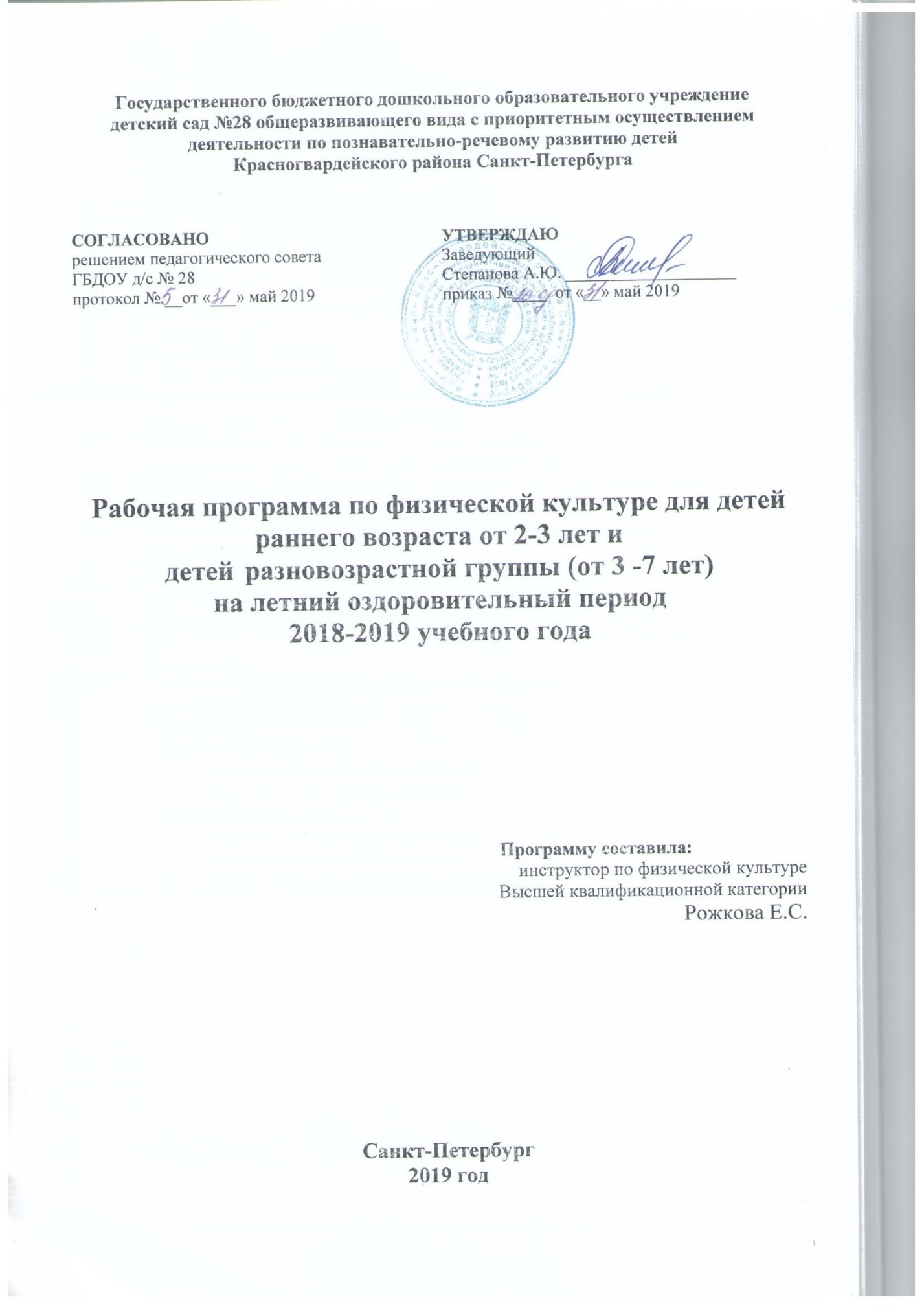 1.Целевой раздел рабочей программы                                      1.1.Пояснительная записка      Рабочая программа разновозрастной группы государственного бюджетного дошкольного образовательного учреждения детский сад №28 Красногвардейского района Санкт-Петербурга на летний оздоровительный период 2018-2019 учебного года (Далее - Программа) разработана в соответствии с образовательной программой дошкольного образования ГБДОУ №28 Красногвардейского района Санкт-Петербурга.Программа определяет содержание и организацию образовательного процесса группы раннего возраста (дети от 2 до 3 лет) и разновозрастной группы(дети от 3 до 7 лет) на летний оздоровительный период (далее - ЛОП).       В связи с тем, что в летний период деятельность детей не регламентирована, режим дня максимально насыщается деятельностью на открытом воздухе: прогулки, экскурсии, игры на природе позволяют детям развивать двигательный опыт.       Построение воспитательно-образовательного процесса летом имеет свои особенности, хотя и является продолжением работы, проводимой в течение учебного года.1.6. Специфика работы летомОрганизация жизнедеятельности дошкольников в летний период имеет очень важное значение для детей, посещающих ДОУ: им надо узнать много нового об окружающем мире, вдоволь поиграть, побегать, пообщаться друг с другом. Коллектив ДОУ организовывает работу летом так, чтобы детям было интересно в детском саду, а родители были спокойны за здоровье детей. Работа детского сада летом имеет свою специфику: 1. с детьми занимаются не в помещениях, а на воздухе, где так много интересного и неопознанного. Внимание дошкольников рассредоточено, они больше отвлекаются, поэтому необходимо всячески разнообразить их деятельность. 2. В соответствии с ОП ДО в детском саду учебные занятия в летний период не проводятся, основной акцент делается на разнообразные досуговые мероприятия, такие как праздники в детском саду, экскурсии, спортивные игры и занятия, прогулки на свежем воздухе. Тем не менее, все пять образовательных областей реализуются, применяются разнообразные формы работы. 3. Оптимальной формой организации детского досуга в летнее время может быть такое мероприятие, которое не требует значительной подготовки со стороны детей, имеет развивающую и воспитательную функции проводится в эмоционально привлекательной форме. Кроме того, важно, чтобы это мероприятие не требовало также громоздкой подготовки со стороны педагогов. 4. Объединение детей пограничного возраста в единую смешанную группу. С одной стороны, это усложняет организацию мероприятий (они должны быть интересны и посильны как трёхлеткам, так и пятилетним дошкольникам), с другой - значительно расширяет и обогащает их содержание (старшие дети могут помогать младшим, которым в свою очередь будет интересно наблюдать за старшими). 5. Именно летом многие родители предпочитают начинать водить своего ребенка в детский сад, справедливо полагая, что в этот период заметно снижен риск простудных заболеваний, которые являются настоящим бичом для неадаптированных «домашних» малышей. 6. Режимы на теплый период отличаются от режимов холодного периода. 7. Детей встречают на улице, там же проводится утренняя гимнастика. 8. Планирование – по комплексно-тематическому планированию, который отражается в календарном. 9. Оформление родительских уголков, стендов и в группе и на улице. 10. На период адаптации закаливание не проводится. Адаптационный период – у дошкольников первые две недели, две недели – у всех вновь поступивших. 11. Музыкальный руководитель, физкультурный работает также по комплексно-тематическому планированию. ПРИОРИТЕТНЫЕ НАПРАВЛЕНИЯ В РАБОТЕ:Игровая деятельностьЭкологическое развитие Физкультурная работа 1.7. Региональный компонент.Л. И.Пензулаева. «Физическая культура в детском саду» (2-7лет).Пояснительная записка.	Выбор парциальной программы «Физическая культура дошкольников» обусловлен важной ролью физической культуры в воспитании здорового ребенка. Физическое воспитание дошкольников играет важную роль во всестороннем развитии ребенка и представляет собой единую систему воспитательно-оздоровительных мероприятий в режиме дня, включающую ежедневное проведение утренней гимнастики, образовательной деятельности по физическому развитию, подвижных игр и развлечений в помещении и на свежем воздухе. 	Цель: способствовать решению проблем физического воспитания детей дошкольного возраст, приобщению детей к здоровому образу жизни. 	Задачи: 1.Формировать навыки безопасного поведения в подвижных и спортивных играх, при пользовании спортивным инвентарем. 2.Создавать в процессе образовательной деятельности по физическому развитию педагогические ситуаций и ситуаций морального выбора, развивать нравственные качества, поощрять проявления смелости, находчивости, взаимовыручки, выдержки, побуждать детей к самооценке и оценке действий и поведения сверстников. 3.Активизировать мышление детей (через самостоятельный выбор игры, оборудования, пересчет мячей и пр.), организацию специальных упражнений на ориентировку в пространстве, подвижных игр и упражнений, закрепляющих знания об окружающем (имитация движений животных, труда взрослых).4.Побуждать детей к проговариванию действий и называнию упражнений, поощрять речевую активность в процессе двигательной деятельности, обсуждать пользу закаливания и занятий физической культурой.5.Организовывать игры и упражнения под тексты стихотворений, потешек, считалок; сюжетных физкультурных занятий на темы прочитанных сказок, потешек; организовывать ритмическую гимнастику, игры и упражнения под музыку, пение; проводить спортивные игры и соревнования под музыкальное сопровождение; развивать артистические способности в подвижных играх.Парциальная программа по основам безопасности жизнедеятельности детей дошкольного возраста «Основы безопасности детей дошкольного возраста». Н.Н.Авдеева, О.Л.Князева, Р.Б. Стеркина (2-7 лет)Безопасность и здоровый образ — жизни-это не просто сумма усвоенных знаний, а стиль жизни, адекватное поведение в различных, в том числе неожиданных, ситуациях.Цель: Воспитание у детей навыков адекватного поведения в различных неожиданных ситуациях, самостоятельности и ответственности за своё поведение.Задачи: Главной задачей, является стимулирование развития у детей дошкольного возраста самостоятельности и ответственности за своё поведение.В период дошкольного детства ребёнок знакомиться с большим количеством правил, норм, предостережений, требований. Однако ему трудно представить степень их значимости. Нередко в силу различных причин их выполнение оказывается малоэффективным. Определяя основное содержание и направление развития детей, необходимо выделить такие правила поведения, которые дети должны выполнить неукоснительно, так как от этого зависит их здоровье и безопасность.Эти правила следует подробно разъяснять детям и следить за их выполнением. Любая общепринятая норма становится действенным регулятором поведения человека только тогда, когда она осознана и принята им. Вот почему наряду с традиционными формами обучения, принятыми в дошкольных учреждениях, особое внимание следует направить на организацию таких видов деятельности, в которых дети, приобретя опыт жизненно необходимых норм поведения, могли применять их в реальной жизни.
За каждым дошкольным учреждением остается неукоснительное право строить работу по программе с учетом индивидуальных и возрастных особенностей детей. Педагоги ДОУ также стараются учитывать социокультурные различия, своеобразие бытовых условий, особенности социально-экономической жизни семьи и даже криминогенной ситуации. При этом ориентиром должен стать жизненный опыт детей, особенности их поведения. Изучение усвоенных представлений детей, их рассуждения, аргументы о том или ином моменте поведения. Это позволит, опираясь на уже имеющиеся знания и представления, учитывать их при планировании работы педагогов и специалистов дошкольного учреждения и более четко продумывать взаимодействие с родителями.
Основное содержания работы по программе строится по направлениям:
1.Ребенок и другие люди.
2.Ребенок и природа.
3.Ребенок дома.
4.Здоровье ребенка.
5.Эмоциональное благополучие ребенка.
6.Ребенок на улицах города.
В раздел «Ребенок и другие люди»  включено  особое содержание, которое отражает общие изменения, происходящие в нашей жизни. Ребенок должен понимать, что общение с другими людьми может быть опасным.
И прежде всего эту опасность представляют контакты с незнакомыми людьми. Нередко дошкольники считают, что опасными являются люди с неприятной внешностью или манерой поведения. Рекомендуется в таких случаях показать детям моменты несовпадения приятной внешности и недобрых намерений. Подобные ситуации предлагается проиллюстрировать на доступных пониманию детей примерах из знакомых сказок и литературных произведений («Сказка о мертвой царевне и семи богатырях» - злая мачеха, прикинувшись доброй старушкой, угостила царевну отравленным яблоком; «Золушка» - неприглядный наряд и внешность героини и ее доброта; «Аленький цветочек» - в страшное чудовище был превращен добрый принц) или обсудить со старшими детьми примеры из их жизненного опыта. Особо рассматриваются типичные опасные ситуации контактов с незнакомыми людьми, когда взрослый уговаривает ребенка пойти или поехать с ним, обещая что-то показать или подарить, угощает чем-либо или проявляет насильственные действия по отношению к ребенку (хватает за руку, затаскивает в машину и т.д.). При этом детей учат приемам защитного поведения - громкий крик, призывы о помощи («Помогите, чужой человек»), привлечение внимания окружающих иными способами. Важно объяснять детям (и отрабатывать в ходе специальных тренингов) поведение ребенка в подобных ситуациях, чтобы окружающие поняли, что совершается насилие, и не спутали его с обычными детскими капризами.
Педагогам и родителям следует понимать, что формирование дисциплинированного поведения и уважения к старшим не противоречит таким формам поведения ребенка, когда ему надо противостоять уговорам, предложениям, запугиваниям, уметь сказать «нет» другим детям, прежде всего подросткам, которые могут втянуть ребенка в опасную ситуацию (уйти далеко от дома, пойти посмотреть на стройку, разжечь костер, забраться на чердак, спуститься в подвал и т.п.). Опасность может подстерегать ребенка не только на улице, но и дома - и об этом ребенок должен быть предупрежден: не входить в подъезд одному, без родителей не открывать дверь чужим, даже если они действуют якобы от лица родителей. Авторы предлагают проводить с детьми игровые тренинги, в которых разыгрываются разные жизненные ситуации и подкрепляются сказочными сюжетами («Волк и семеро козлят»). При обсуждении с детьми вышеперечисленных тем педагогам следует проявлять тактичность и осторожность, подбирать адекватные методы работы, чтобы не спровоцировать невротические реакции или появление страхов у детей. Педагоги также обсуждают такие ситуации, когда ребенок дома или на улице становится объектом сексуального насилия. В разделе разъясняется поведение педагога, если ребенок доверил ему свою тайну. Не следует показывать испуг, гнев, смятение или отвращение. Возможно, что педагог является единственным взрослым, посвященным в происходящее, поэтому несет моральную ответственность в данной ситуации и должен поддержать ребенка и принять необходимые меры, чтобы помочь обратиться к компетентным людям.
Содержание раздела «Ребенок и природа» позволяет донести до детей представления о взаимосвязи и взаимодействии всех природных объектов. Земля - наш общий дом, а человек - часть природы. Детей знакомят с проблемами загрязнения окружающей среды, объясняют, как ухудшение экологических условий сказывается на живой природе (уничтожаются леса, истребляются звери, птицы, рыбы, загрязняются вода и почва), а в свою очередь все это представляет определенную угрозу здоровью человека. Этим объясняются многие привычные предостережения и требования взрослых (пить кипяченую воду, мыть фрукты, овощи, руки перед едой), которые уберегут от болезней, а иногда и спасут жизнь. Аргументируя такие требования, можно показать детям опыты с микроскопом, лупой, фильтрами, наглядно демонстрируя то, что содержится в воде. В беседах, рассказах, во время экскурсий в природу, с помощью кино и видеоматериалов детей знакомят с ядовитыми растениями, грибами, ягодами, учат отличать их от съедобных. Объясняют детям, что можно делать и чего нельзя при контактах с домашними, бездомными и дикими животными.
Одним из факторов экологической безопасности является работа по восстановлению и улучшению окружающей среды и бережное отношение к природе. Педагог создает условия для самостоятельной деятельности детей в этом направлении: уход за животными и растениями, высаживание деревьев и цветов, уборка мусора.
Раздел «Ребенок дома» раскрывает содержание работы педагога с детьми по ознакомлению с предметами домашнего быта, представляющими потенциальную опасность для детей. Выделяются три группы предметов, взаимодействие с которыми в той или иной степени опасно для жизни и здоровья детей:
1. Предметы, которыми могут пользоваться только взрослые. Это спички, газовая плита, печка, электрическая розетка, некоторые электроприборы, а также открытые окна и балконы. Ни при каких условиях ребенок не должен самостоятельно пользоваться этими предметами. Здесь уместны прямые запреты, дополняются они объяснениями последствий от неумелого обращения.
2. Предметы (иголка, ножницы, нож, вилка), требующие в зависимости от возраста детей организации специального обучения и выработки навыка пользования.3. Предметы, которые взрослые должны хранить в недоступных для детей местах: бытовая химия, лекарства, спиртные напитки, сигареты, пищевые кислоты, режуще-колющие инструменты. Правила хранения и недопустимость взаимодействия детей с этими предметами являются содержанием работы педагогов с родителями.
Содержание раздела «Здоровье ребенка» направлено на формирование у ребенка представления о здоровье как одной из главных ценностей жизни. Ребенок должен знать свое тело, научиться заботиться о нем, не вредить своему организму.
Педагог рассказывает детям, как устроен организм человека, как работают основные системы и органы (опорно-двигательная, мышечная, пищеварительная, выделительная, кровообращение, дыхание, нервная система, органы чувств). Важно сформировать умение прислушиваться к своему организму, помогать ему ритмично работать, вовремя реагировать на сигналы, говорящие о состоянии всех органов и систем.
Важно привить детям привычку к занятиям физкультурой и спортом, используя эмоционально увлекательные формы. Педагог должен способствовать формированию у детей понимания ценностей здорового образа жизни, развивать представления о полезности, целесообразности физической активности и личной гигиены, о значении профилактики заболеваний, о различных видах закаливания и оздоровительных мероприятиях: дыхательной гимнастике, воздушных и солнечных ваннах, витамино-, фито- и физиотерапии, массаже, корригирующей гимнастике. В доступной форме детям рассказывают о том, как свежий воздух, вода, солнце, ветер помогают при закаливании организма.
Педагог должен рассказать, что следует заботиться не только о собственном здоровье, но и о здоровье окружающих, соблюдая правила гигиены (мыть руки после туалета, при кашле и чихании прикрывать рот и нос рукой или носовым платком). Детям сообщают элементарные сведения об инфекционных болезнях и их возбудителях. Предлагают под микроскопом рассмотреть капельку слюны и находящиеся в ней микроорганизмы. Объясняют ребенку, почему поднимается температура тела и о чем это свидетельствует, почему необходимо своевременно обращаться к врачу и выполнять все его предписания по приему лекарств.
Педагог знакомит детей с правилами первой медицинской помощи при травмах (порезах, ожогах, ссадинах, укусах и др.), объясняет, что при этом необходимо обратиться к взрослому за помощью и рассказать ему все, что произошло. Обсуждают с детьми, какую первую помощь каждый может оказать себе сам (растереть обмороженное место рукавичкой; пошевелить пальцами, попрыгать, если замерзли ноги; переодеться, если промок: приложить холодный компресс, если ушиб ногу, руку, и т.п.).
Основным условием работы по разделу «Эмоциональное благополучие ребенка» авторы считают профилактику возникновения эмоционального дискомфорта у детей в детском саду, создание благоприятной атмосферы, характеризующейся взаимным доверием й уважением, открытым и доброжелательным общением.
Негативное влияние на эмоциональное состояние оказывают возникающие у детей страхи (боязнь темноты, животных, посторонних людей, сказочных персонажей и даже состояние оказаться в центре внимания и т.п.). Поэтому авторы программы ориентируют взрослых на внимательное отношение к этим явлениям у детей, предлагая им рассказать о своих переживаниях. Вместе с тем важно предостерегать детей от реальных опасных ситуаций: весной ходить по тонкому льду, купаться без присмотра взрослых, перебегать улицу в неположенном месте и т.д.
Неблагоприятная атмосфера в группе нередко возникает при конфликтных ситуациях между детьми, когда кто-либо из детей стремится удовлетворить свои желания, не считаясь с потребностями других. Конфликты неизбежны, так как ребенку порой трудно ориентироваться на желания сверстника, понять, что он чувствует. Поэтому важно научить детей способам выхода из конфликтной ситуации, не доводя дело до ссор и драк. Необходимо также создавать условия для профилактики возникновения конфликтных ситуаций (использовать беседу, игру-драматизацию), научить детей осознанному восприятию своих чувств, желаний, умению выражать их соответствующим образом, понятным окружающим людям, а также спокойно относиться к желаниям и суждениям других детей.
Важно создавать условия для игр, в которых необходимы согласованные действия, взаимопомощь, решение проблемных и жизненных ситуаций, требующих проявления взаимопонимания и Умения разрешать конфликты.Работа по разделу «Ребенок на улицах города» проводится через знакомство детей с правилами поведения на улицах города. Детям объясняют необходимость соблюдения правил и рассказывают об опасности, которая может возникнуть, если пренебрегать ими, что для этой цели существуют правила дорожного движения. Ими регулируется поведение пешеходов и водителей, объясняют, что дорожные знаки помогают и пешеходам, и водителям ориентироваться на улицах города.
Ребят знакомят с основными дорожными знаками (предупреждающими, запрещающими, предписывающими, информационно-указательными) и светофором, рассказывают об их назначении, учат ориентироваться на них при «движении» (в играх с макетом города, в игровых ситуациях-загадках, в самостоятельной игровой деятельности с использованием велосипеда, самоката, детского автомобиля). Перечень дорожных знаков, с которыми детей знакомят в детском саду, зависит от места проживания ребенка и места расположения детского сада.
Детей знакомят с работой службы безопасности движения и милиционера-регулировщика.
Предметом обсуждения с детьми являются также правила поведения в транспорте (как надо входить, выходить, обходить транспортное средство, не высовываться из окон салона автомобиля, не стоять у дверей, мешая выходу, уступать место пожилым). В беседах, играх дети конкретизируют и закрепляют представления, накапливают первоначальный опыт.
Детям следует объяснить, что нужно предпринять, если они потерялись на улице, к кому следует обратиться за помощью, назвать свой адрес.
Для реализации программы используются следующие формы работы с детьми:-беседы и чтение художественной литературы;-словесные игры, игры на развитие эмоциональной среды-моделирование ситуаций, связанных с пожарной тематикой: дым в квартире, зажги бенгальский огонь, наряди елку, сестра обожгла палец, найди дома огнеопасные предметы; ПДД, «Один дома», и.т.д.-заучивание стихов-загадки по противопожарной тематике, ПДД, здоровому образу жизни;-составление творческих рассказов-просмотр фильмов-беседы о труде пожарных, ГБДД-дни здоровья, спортивные досуги, праздники-сюжетно-ролевые игры-обучение навыкам первой помощи при ожогах, травмах-минутки безопасности-тренировочные эвакуации-выставки рисунков, поделок из бросового материалаФормы работы с родителями:-информационные стенды, консультации, памятки2. Содержательный раздел2.1. Содержание образовательной работы с детьми раннего возраста (2-3 лет) и разновозрастной группы (3-7лет).2.1.1 Формы работы с детьми раннего возраста (2-3 лет) и детьми разновозрастной группы (3-7лет), используемые в летний оздоровительный период1. Игровые часы.Во время игрового часа дети знакомятся с различными играми (народными и современными). Как показывает практика, современные малыши часто не знают таких игр, как "Бояре" и т.д. У старших дошкольников интерес вызывают лото, шашки, шахматы и т. д. Разучивание этих игр с детьми и дальнейшее закрепление их в повседневной игровой деятельности значительно обогащают детский досуг. 2. Игры-путешествия. Игра-путешествие представляет собой последовательное посещение различных точек на ранее приготовленном маршруте. Перед детьми ставится задача, имеющая игровой характер (они направляются к царю Берендею, к сладкому дереву). На маршруте необходимо организовать остановки, где детям будут предлагаться различные игры и задания. Педагоги разделяют между собой функции: часть из них сопровождает детей по маршруту, а другие находятся на своих точках и организуют для них задания. 3. Летние праздники. Настоящий клад для организатора летнего досуга детей - народные праздники. Они выполняют функцию приобщения детей к богатствам родной культуры. Например, богатые традиции и мифологию имеет День Ивана Купалы. Совершенно необязательно, чтобы празднование имело чёткое соответствие традиционным канонам, с которыми мы не всегда знакомы и которые не всегда уместны в дошкольном учреждении. Достаточно организовать знакомство детей с народными культурными традициями в соответствующей их возрасту форме. 2.1.2 Особенности образовательного процесса по образовательным областям.Ранний возраст (2-3лет).1. Образовательная область: «Социально-коммуникативное развитие».Социально-эмоциональное развитие, безопасность.Создание условий для:-дальнейшего развития общения ребёнка со взрослыми;-дальнейшего развития общения ребёнка с другими детьми;-дальнейшее развитие игры;-дальнейшее развитие навыков самообслуживания.-дальнейшее формирование представлений об опасных для человека и окружающего мира природы ситуациях и способах поведения в них: ПДД: (улицу переходить в специальных местах, переходить только на зелёный сигнал светофора).Знакомим с помещением группы детского садаС правилами пользования предметами обихода во время бытовых и игровых процессовПродолжать учить детей элементарным правилам поведения, способствующим сохранению своего здоровья (например, при спуске с лестницы не перешагивать через ступеньки, при ходьбе и беге по неровной поверхности чаще смотреть под ноги, не брать в руки острые предметы  и.т.д.).Развитие в игровой деятельности.Побуждать к игре рядом и вместе друг с другом спокойно играть;Развитие трудовой деятельностиУчить узнавать и называть некоторые трудовые действия, привлекать к выполнению простейших трудовых действий.Формировать представления о способах обращения ко взрослому и сверстнику за помощью в процессе самообслуживания. Умения выражать слова благодарности за оказанную помощь в процессе трудовой деятельности.Воспитывать уважение к людям любой профессии, подчёркивать значимость результатов их труда.2. Образовательная область: «Познавательное развитие»Сенсорное развитиеСовершенствовать восприятие детей, умение активно использовать осязание, зрение, слух. Упражнять в установлении сходства и различия между предметами, имеющими одинаковые названия (большой мяч- маленький мяч). Учить называть свойства предметов, выделять форму, цвет и величину предметов Развивать координированные движения обеих рук и тонкие движения кончиков пальцев, сенсомоторные пространственные координации «глаз-рука». Учить составлять пирамидки разных цветов из трех и более деталей3. Образовательная область: «Физическое развитие».Формирование потребности в двигательной активности и физическом совершенствовании:Воспитание интереса к физическим упражнениям и совместным подвижным играм в группе и на улице Создавать условия, побуждающие детей к двигательной активности; Накопление и обогащение двигательного опыта (развитие основных движений), воспитание культуры движений:Осуществлять процесс освоения детьми разнообразных видов основных и общеразвивающих движений (ходьба, бег, простейшие перестроения, прыжки, метание, катание, бросание, ловля мяча, лазанье, ползанье и т.п.);Учить сохранению правильной осанки в различных положениях;Воспитывать потребность в правильном выполнении движений, получать удовольствие, радость от двигательной активности;Развитие физических качеств: Ориентации в пространстве по указанию взрослого и самостоятельно; координации, ловкости, быстроты, гибкости;Реагировать на речевые сигналы (беги, стой, лови, бросай, прыгай и т.п.) и правилаРазвитие интереса к спортивным играм и упражнениям: Выполнения упражнений и игр Согласовывать действия со сверстниками, быть аккуратным в движениях и перемещениях, соблюдать двигательную безопасность Развивать движения в ходе обучения разнообразным формам двигательной деятельности;Учить ходить и бегать, не наталкиваясь друг на друга, с согласованными, свободными движениями рук и ног; приучать действовать сообща, придерживаясь определённого направления передвижения с опорой на зрительные ориентиры, менять направление и характер движения во время ходьбы и бега в соответствии с указаниями педагога;Учить ползать, лазать, разнообразно действовать с мячом (брать, держать, переносить, класть, бросать, катить); Учить прыжкам на двух ногах на месте, с продвижением вперёд, в длину с места, отталкиваясь двумя ногами; Развивать у детей желание играть вместе с воспитателем в подвижные игры с простым содержанием, несложными движениями;Способствовать развитию умения детей играть в игры, в ходе которых совершенствуются основные движения;Сохранение и укреплению физического и психического здоровья детей:Оптимизировать факторы, способствующие адаптации ребёнка к ДОУ и минимизировать факторы, замедляющие её, мешающие адекватному приспособлению к новым условиям;Осуществлять закаливание детей во время одевания после сна и при переодевании в течение дня;                                                                                                                                                                                                                                                                                                                        Формирование первичных ценностных представлений о здоровье и здоровом образе жизни: Развивать умения и навыки называть свое имя; выражать свои потребности и интересы в речи Воспитывать интерес к правилам здоровьесберегающего и безопасного поведения Комплексы утренней гимнастики:Июнь- № 1,2Июль - № 1,2Август № 1.2Комплексы бодрящей гимнастикиИюнь - № 1Июль - № 2Август - № 3Разновозрастная группа (3-7лет).1. Социально-коммуникативное развитие. Социально-эмоциональное развитие.Поощрять детей за рассказы о семье, семейном быте, праздниках.Знать ПДД, улицу переходить в специальных местах, переходить только на зелёный сигнал светофора.Развитие представлений о человеке в истории и культуре.Продолжать знакомить детей с Российскими праздниками.Развитие в игровой деятельности.2. Познавательное развитиеЭкологическое воспитание.Систематизация представлений о местах обитания домашних животных, диких зверей, насекомых.Уточнять представление о жизни растений летом, условия необходимые для их роста.Формировать представление о том, что человек и другие живые существа способны чувствовать состояние среды (температуру, освещенность, влажность, наличие пищи).Воспитывать доброжелательное отношение к природе.Развитие естественнонаучных представлений.Расширять знания детей об общественном транспорте (автобус, поезд, самолет, теплоход).Учить: человек-гость природы. Учить вести себя так, чтобы не повредить природе.Формировать  эстетическое отношение к окружающему миру.3. Физическое развитие.Развитие ловкости, равновесии, точности и правильности выполнения упражнений.Формировать умение в ловле подбрасывании мяча, прыжках на одной ноге.Выработка навыка прыгать через скакалку.Выполнение правил в подвижных и народных играх.Формировать умение самостоятельно организовывать известные игры с правилами в небольших подгруппах.Комплексы утренней гимнастики:Июнь- № 37,38,39,40Июль - № 41,42,43,44Август № 45,46,47,48Комплексы бодрящей гимнастики:Июнь - № 1Июль - № 2Август - № 32.2 Организация и формы взаимодействия с родителями (законными представителями) воспитанников.В период летнего оздоровительного периода инструктору физкультуры важно проявить инициативу и понять, каким образом взаимодействовать с каждой отдельной семьей на благо ребенка. Используя принцип индивидуального подхода к участию родителей, разработаны разнообразные способы вовлечения в работу большей части семей. Педагогические беседы с родителями Это наиболее доступная форма установления связи педагога с семьей, она может использоваться как самостоятельно, так и в сочетании с другими формами: беседа при посещении семей, на родительском собрании, консультации. Цель: оказать родителям своевременную помощь по тому или иному вопросу воспитания, способствовать достижению единой точки зрения по этим вопросам. Ведущая роль здесь отводится инструктору физкультуры, он заранее планирует тематику и структуру беседы. Рекомендуется при проведении беседы выбирать наиболее подходящие условия и начинать ее с нейтральных вопросов, затем переходить непосредственно к главным темам. Тематические консультации Консультации близки к беседам, главное их отличие в том, что педагог, проводя консультацию, стремится дать родителям квалифицированный совет. Консультации могут быть плановыми и неплановыми, индивидуальными и групповыми. Плановые консультации проводятся в детском саду систематически согласно плану. Продолжительность консультации 30—40 минут. Неплановые возникают нередко во время общения педагогов и родителей по инициативе обеих сторон. Консультация, как и беседа, требует подготовки для наиболее содержательных ответов педагогов родителям. Примерный перечень консультаций на летоНаглядная пропаганда Традиционные средства наглядной педагогической пропаганды — разнообразные стенды. Детский сад предоставляет родителям информацию на интересующую их тему о развитии ребенка. Наряду с традиционными формами существуют современные работы с семьей. Необходимо создавать и использовать возможности для непосредственного общения. Существуют разнообразные виды деятельности, которые создают возможности для сотрудничества родителей и инструктора физкультуры, и обмена информацией друг с другом. Желательно создавать возможности и отводить время для дискуссий с семьями, всегда оставляя достаточно времени для вопросов родителей. Научиться хорошо слушать. Письменные формы общения Брошюры. Брошюры помогают родителям узнать о детском саде. Брошюры могут описать концепцию детского сада и дать общую информацию о нем. Ящик для предложений. Это коробка, в которую родители могут класть записки со своими идеями и предложениями, что позволяет им делиться своими мыслями с группой воспитателей. Использование коммуникационных, мультимедийных ресурсов. Общение родителей по вопросам, связанным со здоровьем, уходом за детьми, образованием и другими нуждами семей, в том числе общение через сеть Internet. Используемые многообразные формы воздействий должны основываться на доверии. Организация взаимодействия должна быть направлена на осуществление педагогики сотрудничества воспитателей и родителей, на повышение профессионального уровня самих воспитателей по работе с родителями с учетом современных требований педагогической пропаганды.2.3. Региональный компонент.Особенности организации образовательного процесса по программе «Безопасность» Авдеева Н.Н., Князева Н.Л., Стёркина Р.Б. (2-7лет)Один  раз в две недели проводиться мероприятие по обучению основам безопасности жизни. Программа предусматривает разные формы взаимодействия с детьми и взрослыми.В группе созданы уголки «Безопасности». Формы образовательной деятельностиПрограмма включает шесть разделов, содержание которых отражает изменения в жизни современного общества:Ребёнок и другие люди Ребёнок и природаРебёнок домаЗдоровье ребёнкаЭмоциональное благополучие ребёнкаРебёнок на улицеБолее подробно с особенностями организации образовательного процесса по программе «Безопасность» Авдеева Н.Н., Князева Н.Л., Стёркина Р.Б. можно ознакомиться в учебном пособии, которое включает программу для дошкольных образовательных учреждений «Основы безопасности детей дошкольного возраста» и систему развивающих заданий для детей старшего дошкольного возраста.Программно-методическое обеспечение образовательного процесса по парциальной программе «Безопасность» Н.Н. Авдеева, Н.Л. Князева, Р.Б. Стёркина 1.Н.Н. Авдеева, О.Л. Князева, Р.Б. Стеркина «Безопасность». Учебное пособие по основам безопасности жизнедеятельности детей старшего дошкольного возраста «Детсво –Пресс»2002г.2.Н.Н. Авдеева, О.Л. Князева, Р.Б. Стеркина, М.Д. Маханева «Безопасность на улицах и дорогах» М. АСТ. 1998г.3. «Профилактика детского дорожного – транспортного травматизма в образовательных учреждениях» А.В.Вашкевич, Е.И. Толочко 2012г. С-Пб МВД РоссииВ программу включены организационно-методические рекомендации по отбору содержания для работы с детьми с учетом их опыта и сложившихся представлений. Авторы считают, что при регулировании поведения детей прямые запреты со стороны взрослых должны быть минимальны, тщательно обоснованы и продуманы. Необходимо найти позитивные способы вербального воздействия на детей. Эффективен и способ показа детям последствий неправильного поведения. Важно по возможности при каждом случае поощрить детей за хороший поступок или за соблюдение запрещающих правил поведения.
Особенность работы но программе, как считают авторы, состоит в осознании педагогом большого значения положительного примера со стороны взрослых, и прежде всего педагога. Налаживание контактов с родителями и достижение полного взаимопонимания - неизбежные условия эффективности в воспитании детей.
Необходимо выделить основное содержание, которое требует совместных усилий педагогов и родителей, определить перечень жизненно важных правил и запретов, выполнение которых для ребенка обязательно и дома, и в детском саду.
Авторы подчеркивают, что программа не накладывает ограничение на выбор материалов, оборудования, методических приемов. Важно использовать методы, адекватные возрастным особенностям детей и целям развития. Вместе с тем в силу особой значимости для охраны здоровья ребенка требуется соблюдение следующих основных принципов:
- полноты - содержание программы должно быть реализовано по всем разделам работы;
- системности - работа должна проводиться целенаправленно весь учебный год при гибком распределении содержания программы и с учетом спонтанно возникающих ситуаций;
- сезонности - учитывать климатические и сезонные изменения для максимального приближения ребенка к естественным природным условиям;
- учета условий городской и сельской местности - раскрывать содержание учебного материала так, чтобы компенсировать неосведомленность детей в правилах поведения в непривычных для них условиях;
- возрастной адресованности - содержание работы с детьми разного возраста выстраивается в соответствии с возможностями детей по усвоению материала;
- интеграции - программа может реализовываться как самостоятельная парциальная программа, может выступать как составная часть комплексной программы по направлениям: физическое развитие и здоровье, развитие экологической культуры, развитие игровой, театрализованной, изобразительной деятельности. Программа не должна быть искусственной надстройкой, а представлять целостный педагогический процесс;- координации деятельности педагогов - тематические планы воспитателей и специалистов должны быть согласованы, чтобы избежать повторов и обеспечить последовательность усвоения знаний детьми;
- преемственности взаимодействия с ребенком в условиях дошкольного учреждения и семьи - родители становятся активными участниками педагогического процесса в детском саду, должны поддерживать требования педагогов, проводить с детьми дома беседы и обсуждать конкретные темы, предложенные педагогами.
Выбор приоритетных направлений работы, методических приемов, материалов, как считают авторы программы, должен определяться конкретными условиями: месторасположением детского сада (город, село), климатическими, социокультурными, региональными особенностями, типом здания, помещений дошкольного учреждения, оснащением и оборудованием групп и участка. В условиях вариативности не может быть предложена единая модель планирования педагогической работы. Авторы оставляют за каждым педагогическим коллективом возможность ее творческой адаптации.
В специально разработанном тематическом плане даются рекомендации по взаимодействию с родителями.
К программе «Основы безопасности детей дошкольного возраста» подготовлены учебно-методические комплекты для работы с детьми 6-7 лет и методические рекомендации для воспитателя. В пособие включены примерные сценарии занятий с детьми, игры, тренинги, литературно-художественные произведения (стихи, загадки, пословицы), связанные с той или иной темой. Специальные альбомы с развивающими заданиями рассчитаны на активную самостоятельную деятельность детей.3. Организационный раздел рабочей программы.3.1.Описание ежедневной организации жизни и деятельности детей раннего возраста (2-3 лет) и детей разновозрастной группы (3-7лет).При составлении режима двигательной активности учитывается соотношение времени на проведение режимных моментов, организованную и самостоятельную деятельность детей. Деятельность строго регламентирована. Режим составляется с учетом обеспечения благоприятных условий для здоровья детей и предусматривает четкую ориентацию на возрастные физические и психологические особенности детей, специфику группы. Важное требование при составлении режима – соблюдение объема нагрузки в соответствии с санитарно-гигиеническими нормативами. Организация режима пребывания детей в образовательном учреждении Ежедневная организации жизни и деятельности детей осуществляется с учетом: построения образовательного процесса на адекватных возрасту формах работы с детьми: основной формой работы с детьми дошкольного возраста и ведущим видом деятельности для них является игра; решения программных образовательных задач в совместной деятельности взрослого и детей, и самостоятельной деятельности детей. Особенности организации режимных моментов.При осуществлении режимных моментов необходимо учитывать индивидуальные особенности детей (длительность сна, темп деятельности и т. д.). Чем ближе к индивидуальным особенностям ребенка режим детского сада, тем комфортнее он себя чувствует, тем лучше его настроение и выше активность. Физкультурно-оздоровительная работаВ дошкольной организации необходимо проводить постоянную работу по укреплению здоровья детей, закаливанию организма и совершенствованию его функций.Под руководством медицинского персонала следует осуществлять комплекс закаливающих процедур с использованием природных факторов: воздуха, солнца, воды, с учетом состояния здоровья детей и местных условий. При проведении закаливающих мероприятий нужно осуществлять дифференцированный подход к детям, учитывая их индивидуальные возможности.В помещении следует обеспечивать оптимальный температурный режим, регулярное проветривание; приучать детей находиться в помещении в облегченной одежде.Необходимо обеспечивать пребывание детей на воздухе в соответствии с режимом дня.Следует поощрять участие детей в совместных подвижных играх и физических упражнениях на прогулке. Развивать инициативу детей в организации самостоятельных подвижных и спортивных игр и упражнений, поощрять самостоятельное использование детьми имеющегося физкультурного и спортивно-игрового оборудования. Воспитывать интерес к физическим упражнениям, учить пользоваться физкультурным оборудованием вне занятий (в свободное время).Ежедневно следует проводить с детьми утреннюю гимнастику.Скорректированный режим дня в теплый период года (июнь – август)детей третьего года жизниЩАДЯЩИЙ РЕЖИМ  в теплый период года (июнь – август)детей третьего года жизниСкорректированный режим дня в теплый период года (июнь – август)для детей дошкольного возраста (3-7 лет)ЩАДЯЩИЙ РЕЖИМ в теплый период года (июнь – август)для детей дошкольного возраста (3-7 лет).Проектирование воспитательно-образовательного процесса       Воспитательно-образовательный процесс строится с учетом контингента воспитанников, их индивидуальных и возрастных особенностей, социального заказа родителей.       При организации воспитательно-образовательного процесса необходимо обеспечить единство воспитательных, развивающих и обучающих целей и задач, при этом следует решать поставленные цели и задачи, избегая перегрузки детей, на необходимом и достаточном материале, максимально приближаясь к разумному «минимуму».        Построение образовательного процесса на комплексно-тематическом принципе с учетом интеграции образовательных областей дает возможность достичь этой цели.        Построение всего образовательного процесса вокруг одной центральной темы дает большие возможности для развития детей. Темы помогают организовать информацию оптимальным способом. У дошкольников появляются многочисленные возможности для практики, экспериментирования, развития основных навыков, понятийного мышления. Выделение основной темы периода не означает, что абсолютно вся деятельность детей должна быть посвящена этой теме. Цель введения основной темы периода — интегрировать образовательную деятельность и избежать неоправданного дробления детской деятельности по образовательным областям.         Тематический принцип построения образовательного процесса позволяет органично вводить региональные и культурные компоненты, учитывает специфику дошкольного учреждения. Тема отражена в подборе материалов, находящихся в группе и центрах (уголках) развития.Планирование образовательной деятельности по пятидневной неделе для детей раннего возраста (2-3лет) и детей разновозрастной (3-7лет) (См. Приложение)3.2. Обеспечение методическими материалами и средствами обучения и воспитания.Ранний возраст (2-3лет), разновозрастная группа (3-7лет).Ведущее место занимает интеллектуальное развитие воспитанников и развитие их речевого интеллектаОбразовательный процесс имеет национально – культурную направленность, осуществляется по программам.3.3. Особенности организации развивающего предметно-пространственной среды с учетом летнего оздоровительного периода.        Создание и обновление предметно-развивающей среды в разновозрастной группе связано с ее влиянием на физическое, психическое и интеллектуальное развитие ребенка, с развитием самостоятельности детей, включенностью в игровую или другую детскую деятельность, их эмоциональным комфортом, а также, с реализацией ФГОС дошкольного образования.         Разновозрастная группа представляет собой систему пространств, в которых развертываются определенные функциональные процессы, связанные с жизнеобеспечением детей и их полноценным развитием и рассматривается как объект проектирования.          При организации детского досуга важно помнить, что летом мы имеем дело с разновозрастной или смешанной группой детей. Организация педагогического процесса в разновозрастных группах в летний период имеет свою специфику, требует от педагога умения сопоставлять программные требования с возрастными и индивидуальными особенностями дошкольников, правильно распределять внимание, понимать и видеть каждого ребенка и всю группу в целом.          Дети разного возраста — это не дети с разными интересами, а дети с различными возрастными особенностями реализации своих желаний, уровнями развития мотивационных потребностей и познавательных способностей. Там, где один ребенок схватывает информацию «с лету», другой долго ее «переваривает». Более старший ребенок заведомо более терпелив и выдержан, чем его непоседливый товарищ младшего возраста.            Важнейшая задача взрослых — учитывать различные психофизиологические возможности детей раннего и младшего дошкольного возраста при организации общих игр и других досуговых мероприятий в разновозрастной или смешанной группе.            Создание педагогически целесообразных условий для разнообразной игровой деятельности является одной из первостепенных задач в организации на участке благоприятного психологического микроклимата, соответствующего потребностям и интересам дошкольников.             Главное, выстраивать игровую деятельность так, чтобы интересно и весело было всем детям в группе. ПРИЛОЖЕНИЕРанний возраст (2-3 лет).Комплексы бодрящей гимнастикиИюнь.Пробуждение после сна под музыку.Упражнения в постели:Стоит в поле теремок     Он ни низок, ни высок        (Поднимание рук вверх-вниз)Кто - кто в теремочке живет       (Поворот головы вправо, влево)Кто-кто в ни высоком живет        (Хлопки под согнутыми коленками)В теремке зверюшки живут        (Поднимание ног по очередности )Варят кашу, варят щи, вот какие молодцы     (Поглаживание живота круговыми движениями)               Ходьба по массажным дорожкам, ходьба по групповой комнате под музыку,       танцевальными движениями.Обмывание рук до локтя, водой комнатной температуры.Июль.Пробуждение после сна под музыку.Упражнение в постели:	ПодтягиваниеОбхват руками своих плечПоглаживание себя по головеПоглаживание животаПоглаживание ногХодьба по массажным дорожкам, по групповой комнате под музыку (танцевальные движения)Обмывание рук до локтя водой комнатной температуры.Август.Пробуждение после сна под музыку.Упражнение в постели:Вы дышите, не дышите     (дыхательное упражнение 3 раза)Все в порядке отдохните     (встать    с кровати)Руки вместе поднимайте! Превосходно, отпустите!Поднимитесь, наклонитесь, разогнитесь.Встаньте прямо, улыбнитесьХодьба по коррекционной дорожке.Обмывание рук до локтя холодной водой.Комплексы утренней гимнастикиИюнь.Комплекс №1 «Погремушки».1.Вводная часть: Ходьба по кругу. Бег по кругу в чередовании с ходьбой.2.Основная часть:1.«Погремим погремушкой». И.П. стоя, ноги слегка расставлены, руки опущены вниз, вдоль туловища, погремушка в правой руке.1-2 – погреметь погремушкой, поднять руки вверх   (3-4 р.).3-4 – тоже самое, другой рукой.2. «Постучим погремушкой».И.П. то же.1-2 – постучать погремушкой по коленям, сказать «динь-динь», выпрямиться (3-4р.). 3.«Возьми погремушку» И.П. стоя, ноги параллельны, руки опущены вниз, вдоль туловища (перед каждым ребенком лежит погремушка).1-2-Присесть, взять погремушку, выпрямиться.3-Положить погремушку (2-3 р.). 3.Заключительная часть:Спокойная ходьба друг за другом.                                 Комплекс №2 «Воробышки».1.Вводная часть: Ходьба по кругу. Бег по кругу в чередовании с ходьбой.2.Основная часть:1.«Воробышки машут крыльями».И.П. стоя, ноги слегка расставлены, руки опущены вниз, вдоль туловища.1-руки развести в стороны.2-3 – помахать «крыльями».4- вернуться в исходное положение.  Повтор 5 р.                                                                                                        2.«Воробышки ловят мошек»И.П. то же.1-2 – поворот вправо, хлопок двумя руками, произносят «хлоп».Тоже влево. Повтор 2-3 р.                                                                                                3.«Воробышки дышат»И.П. то же.1-Сделать вдох носом, слегка поднимая плечи.2-3 – на выдохе протяжно тянуть: «чи-и-и-и-и-и-ри-и-и-к», постукивать указательными пальцами по крыльям носа. Темп медленный. Повтор – 5 р.                                                                                                                                                                                                                       4.«Воробышки клюют зернышки»И.П. то же.1-присесть.2-3 – постукивая пальцами по земле, произносим «чив-чив-чив».4- вернуться в и.п. Повтор – 5 р.3.Заключительная часть: «Воробышки» летают.Июль.Комплекс №1 «Самолетики».1.Вводная часть: Ходьба по кругу. Бег по кругу в чередовании с ходьбой.2.Основная часть:1.«Самолетики» заводят моторы.И.П. стоя, ноги параллельны, руки опущены.1-руки, согнутые в локтях на уровне груди.2-3 – несколько вращательных движений кистями, относительно друг друга.4-вернуться в исходное положение. Повтор 3 р.2.«Самолеты летят».И.П. ноги на ширине плеч, руки опущены.1-разводим руки в стороны.2-3- поворот вправо (влево), произносим звук «у-у-у-у»4-вернуться в исходное положение. Повтор 4 р3.«Самолеты заправляются»И.П: стоя, ноги слегка расставлены, руки на поясе.1-присесть, руками коснуться земли (заправиться бензином)2-вернуться в исходное положение. Повтор 4 р4.« Самолеты едут по неровной дорожке»Подпрыгивание на двух ногах, в чередовании с ходьбой. Повтор 2 р.                                                                                                 3.Заключительная:Дыхательное упражнение: «Разгоняем облака» (3 р. по 15)Спокойная ходьба.Комплекс №2 «Мяч».1.Вводная часть: Ходьба и бег в колонне по одному.                               Ходьба и бег врассыпную.2.Основная часть:1.«Мячики»И.П. стоя, ноги слегка на ширине ступни, в обеих руках внизу мяч.1-поднять мяч вперед, руки прямые.2-пднять руки с мячом вверх.3-опустить мяч, вернуться в исходное положение.Темп медленный, движения плавные. Повтор 3 р.                                                                                        2. «Присядь с мячиком»И.П. то же.1-2 – вынести мяч вперед, присесть.3-вернуться в исходное положение. Повтор 5 р3.«Вот как мы умеем»И.П. ноги на ширине плеч, мяч в согнутых руках у груди.1-2 – вынести мяч вперед, наклониться, коснуться мячом пола.3-выпрямиться, вернуться в исходное положение. Повтор 5 р.                                                                                      3.Заключительная:Игра «Догони мяч»      Август.Комплекс №1 «Гуси».1.Вводная часть: Воспитатель: Дети, хотите побыть гусятами?                        Гуси, гуси!Дети:Га-га-га.Воспитатель: Ну,  летите же сюда.Гуси, гуляют по лужайке (врассыпную)-ходьба на носочках, крылышки вверху-бег врассыпную.2.Основная часть:1.«Гуси гагакают»И.П. стоя, ноги на ширине плеч, руки опущены.1-руки через сторону вверх, сказать «га-га-га»2-вернуться в исходное положение.Темп медленный. Повтор 5 р.                                                                                                       .2.«Гуси показывают крылышками»И.П. стоя, ноги параллельны, руки за спиной.1-руки вынести вперед, сказать «вот».2-вернуться в исходное положение. Повтор 5 р.                                                                                           3.«Гуси шипят»И.П. то же.1-наклон вперед, коснуться ладошками земли, сказать «ш-ш-ш». 2- вернуться в исходное положение. Повтор 5 р.                                                                                                          4. «Гуси радуются»И.П. стоя, ноги слегка расставлены, руки вдоль туловища.1- пружинка, руками сделать хлопок перед грудью.2-вернуться в исходное положение.Темп средний. Повтор 5 р.3.Заключительная:Игра «Гуси устали» - несколько раз зевнуть, потянуться.Ходьба и бег (по 20 секунд)Комплекс №2 «Зайки».1.Вводная часть: Ходьба  и бег в чередовании – 2 р.2.Основная часть:1. «Зайки вырастут большими»И.П. стоя, ноги слегка расставлены, руки опущены.1 – подняться на носочки, руки вверх.2-опускаясь на всю ступню, говорим «у-у-у-х-х», руки вниз. Повтор 5 р.                                                                          2.«Зайки греются»И.П. то же.Воспитатель произносит текст:«Зайки греются немножко, - потирают руки,Зайки хлопают в ладошки» - хлопки двумя руками. Повтор 3-4 р                                                                                  3.«Смелые зайки»И.П. ноги слегка расставлены, руки на поясе.«Смотрим мы по сторонам, - поворот головой вправо.Исходное положение.Не грозит опасность нам»  -   поворот головы влево.Исходное положение.   Повтор 5 р.        4.«Зайке холодно стоять»И.П. то же.«Зайке холодно стоять, Нужно зайке поскакать»  - прыжки на месте. Повтор 3-4 р.                                                                                          3.Заключительная: Спокойная ходьба за воспитателем по кругу.Разновозрастная группа (3-7лет).Комплексы бодрящей гимнастикиИюньПробуждение после сна под музыку.Упражнения в постели:
            Стоит в поле теремокОн ни низок, ни высок        (Поднимание рук вверх-вниз)Кто - кто в теремочке живет       (Поворот головы вправо, влево)Кто-кто в ни высоком живет        (Хлопки под согнутыми коленками)В теремке зверюшки живут        (Поднимание ног по очередности )Варят кашу, варят щи, вот какие молодцы     (Поглаживание живота круговыми движениями) Ходьба по массажным дорожкам, ходьба по групповой комнате под музыку, танцевальными движениями.Обмывание рук до локтя, водой комнатной температуры.Июль Пробуждение после сна под музыку. Упражнение в постели:	,ПодтягиваниеОбхват руками своих плечПоглаживание себя по головеПоглаживание животаПоглаживание ног Ходьба по массажным дорожкам, по групповой комнате под музыку (танцевальные движения) Обмывание рук до локтя водой комнатной температуры.АвгустПробуждение после сна под музыку.Упражнение в постели:Вы дышите, не дышите     (дыхательное упражнение 3 раза)Все в порядке отдохните     (встать с кровати)Руки вместе поднимайте! Превосходно, отпустите!Поднимитесь, наклонитесь, разогнитесь.Встаньте прямо, улыбнитесьХодьба по коррекционной дорожке.Обмывание рук до локтя холодной водой.Комплексы утренней гимнастикиИюнь.Комплекс 371. Игровое упражнение «Быстро в колонну».Упражнения с кеглями2. И. п. — основная стойка, кегли внизу. 1 — кегли в стороны;2 — кегли вверх; 3 — кегли в стороны; 4 — вернуться в исходное положение (младший возраст 4-5 раз, старший возраст 6 - 7 раз).3. И. п. — стойка ноги врозь, кегли у груди. 1 — кегли в стороны;2 — наклон вперед, коснуться кеглями пола; 3 — выпрямиться, кегли в стороны; 4 — исходное положение(младший возраст 4-5 раз, старший возраст 6 - 7 раз).4. И. п. — стойка на коленях, кегли у плеч. 1 - 2 — поворот вправо, коснуться пола у пятки правой ноги; 3 - 4 — выпрямиться, вернуться в исходное положение. То же влево (младший возраст 4-5 раз, старший возраст 6 - 7 раз).5. И. п. — основная стойка, кегли внизу. 1 - 2 — присесть, кегли вынести вперед; 3 - 4 — вернуться в исходное положение(младший возраст 4-5 раз, старший возраст 6 - 7 раз).6. И. п. — основная стойка, руки на поясе, кегли на полу. Прыжки на двух ногах, на правой и левой поочередно вокруг кеглей в обе стороны.7. Ходьба в колонне по одному.Комплекс 381. Ходьба и бег по кругу, по сигналу воспитателя изменить направление движения и продолжить ходьбу; бег врассыпную с остановкой на сигнал.Упражнения без предметов2. И. п. — основная стойка, руки на поясе. 1 —руки в стороны;2 — руки за голову; 3 — руки в стороны; 4 — вернуться в исходное положение (младший возраст 4-5 раз, старший возраст 6 – 7 раз).3. И. п. — стойка ноги на ширине плеч, руки внизу. 1 — руки в стороны; 2 — наклон вправо (влево); 3 — выпрямиться, руки в стороны; 4 — исходное положение (младший возраст 4-5 раз, старший возраст 6 - 7 раз).4. И. п. — сидя на полу, ноги врозь, руки на поясе. 1 — руки в стороны; 2 — наклониться вперед, коснуться пола между пятками ног;3 — выпрямиться, руки в стороны; 4 — исходное положение (младший возраст 4-5 раз, старший возраст 6 - 7 раз).5. И. п. — стойка на коленях, руки на поясе. 1 — правую ногу в сторону, руки в стороны; 2 — вернуться в исходное положение. То же левой ногой (6 раз).6. И. п. — лежа на спине, руки вдоль туловища, ладони с опорой о пол. 1 — поднять вверх правую прямую ногу; 2 — опустить ногу, вернуться в исходное положение. То же левой ногой (младший возраст 4-5 раз, старший возраст 6 - 7 раз).7. И. п. — лежа на животе, прямые руки вытянуты вперед. 1 — прогнуться, руки вперед-вверх; 2 — исходное положение (младший возраст 4-5 раз, старший возраст 6 - 7 раз).8. Игра «Удочка».Комплекс 391. Ходьба и бег в колонне по одному между кубиками — змейкой, ходьба и бег врассыпную.Упражнения с кубиками2. И. п. — основная стойка, кубики в обеих руках внизу. 1 — кубики в стороны; 2 — кубики вверх, ударить ими один о другой;3 — кубики в стороны; 4 — исходное положение (младший возраст 4-5 раз, старший возраст 6 - 7 раз).3. И. п. — стойка ноги на ширине плеч, кубики внизу. 1 — поворот вправо (влево), руки в стороны; 2 — вернуться в исходное положение (младший возраст 4-5 раз, старший возраст 6 - 7 раз).4. И. п. — стойка на коленях, кубики у плеч. 1 - 2 — наклонитьсявперед, положить кубики на пол (подальше); 3 - 4 — наклониться, взять кубики, вернуться в исходное положение (младший возраст 4-5 раз, старший возраст 6 - 7 раз).5. И. п. — основная стойка, кубики у плеч. 1 — присесть, кубикивынести вперед; 2 — исходное положение (младший возраст 4-5 раз, старший возраст 6 - 7 раз).6. И. п. — лежа на спине, кубики в обеих прямых руках за головой. 1 - 2 — поднять прямые ноги вверх, коснуться кубиками колен; 3 - 4 — вернуться в исходное положение (младший возраст 4-5 раз, старший возраст 6 - 7 раз).7. И. п. — основная стойка, руки вдоль туловища перед кубиками, лежащими на полу. Прыжки на правой и левой ноге вокруг кубиков в обе стороны в чередовании с небольшой паузой ( 2 - 3 раза).8. Ходьба в колонне по одному с кубиками в руках.Комплекс 401. Ходьба в колонне, на сигнал воспитателя «Зайцы!» три прыжка на двух ногах; бег врассыпную, на сигнал «Аист!» встать на одной ноге, руки на пояс; ходьба и бег чередуются.Упражнения с обручем2. И. п. — основная стойка, обруч внизу хватом сверху. 1 — обруч вперед; 2 — вернуться в исходное положение (младший возраст 4-5 раз, старший возраст 6 - 7 раз).3. И. п. — стойка ноги на ширине плеч, обруч внизу. 1 — поднять обруч вертикально; 2 — наклониться, коснуться ободом пола; 3 — выпрямиться, обруч вверх; 4 — вернуться в исходное положение (младший возраст 4-5 раз, старший возраст 6 - 7 раз).4. И. п. — стойка ноги слегка расставлены, обруч хватом с боков у груди. 1 — присесть, обруч вынести вперед; 2 — исходное положение (младший возраст 4-5 раз, старший возраст 6 - 7 раз).5. И. п. — основная стойка, хват руками за верхний край обруча, стоящего на полу. 1 - 2 — опираясь на обруч, отвести назад-вверх правую ногу; 3 - 4 — вернуться в исходное положение (младший возраст 4-5 раз, старший возраст 6 - 7 раз).6. И. п. — основная стойка, обруч на полу. Прыжки в обруч, затем из обруча, поворот кругом и повторить прыжки. Выполняется под счет воспитателя в среднем темпе, несколько раз подряд.7. Игра «Мышеловка».Июль.Комплекс 41Игра «По ровненькой дорожке» .Упражнения с флажками1.И.п.- основная стойка, флажки внизу. 1- флажки в стороны; 2- флажки вперёд, скрестить; 3- флажки в стороны; 4- исходное положение (младший возраст 4-5 раз, старший возраст 6 – 7 раз).2.И.п.- стойка ноги на ширине плеч,  флажки внизу. 1- поворот вправо (влево), взмахнуть флажками; 2- вернуться в исходное положение (младший возраст 4-5 раз, старший возраст 6 - 7 раз).3.И.п.- основная стойка, флажки у плеч. 1-2- присесть, вынести флажки вперёд; 3-4- исходное положение (младший возраст 4-5 раз, старший возраст 6 - 7 раз).4.И.п.- стойка ноги на ширине плеч, флажки внизу. 1- поднять флажки в стороны; 2- наклониться вперёд, скрестить флажки; 3- выпрямиться, флажки в стороны; 4- исходное положение (младший возраст 4-5 раз, старший возраст 6 - 7 раз).5.И.п.- основная стойка, флажки внизу. Прыжки на двух ногах на месте, с небольшой паузой.Комплекс 42Ходьба и бег с выполнением задания по сигналу воспитателя.Упражнения с мячом большого диаметра1..п.- стойка ноги слегка расставлены, мяч в обеих руках внизу. 1- мяч вперед; 2- мяч вверх, руки прямые; 3- мяч вперёд; 4- исходное положение (младший возраст 4-5 раз, старший возраст 6 – 7 раз).2.И.п.- стойка ноги на ширине ступни, мяч внизу. 1-2- присесть, мяч вынести вперёд; 3-4- вернуться в исходное положение (младший возраст 4-5 раз, старший возраст 6 - 7 раз).3.И.п. – стойка ноги на ширине плеч в согнутых руках и груди. Поворот вправо (влево), уронить мяч у носка правой ногой, поймать мяч, вернуться  в исходное положение ( по 3 раза).4.И.п.- стойка ноги на ширине плеч , мяч в согнутых руках перед собой. Броски мяча вверх (невысоко) и ловля его двумя руками (несколько раз подряд).5.И.п.- основная стойка, мяч внизу. 1- правую ногу назад на носок, мяч вперед; 2- исходное положение. То же левой ногой (младший возраст 4-5 раз, старший возраст 6 - 7 раз).6.И.п.- основная стойка, мяч в согнутых руках. Прыжки на двух ногах вокруг своей оси с небольшой паузой.Ходьба в колоне по одному.Комплекс 43Ходьба в колонне по одному с остановкой на сигнал воспитателя; бег между предметами (кегли, кубики); ходьба и бег чередуются.Упражнения без предметов1.И.п.- основная стойка, руки на поясе. 1- руки к плечам; 2- руки вверх; 3- руки к плечам: 4- исходное положение (младший возраст 4-5 раз, старший возраст 6 - 7 раз).2.И.п.- стойка ноги на ширине плеч, руки на поясе. 1- руки в стороны; 2- наклон вперёд, коснуться ладонями колен; 3- выпрямиться, руки в стороны; 4- исходное положение (младший возраст 4-5 раз, старший возраст 6 -7 раз).3.И.п.- стойка ноги врозь, руки на поясе. 1- руки в стороны; 2- наклон вправо (влево), правую руку вниз, левую вверх4 3- выпрямиться, руки в стороны; 4- исходное положение (младший возраст 4-5 раз, старший возраст 6 – 7 раз).4.И.п.- основная стойка, руки вдоль туловища. 1-2- присесть, руки вынести вперёд; 3-4- вернуться в исходное положение (младший возраст 4-5 раз, старший возраст 6 – 7 раз).5.И.п.- основная стойка, руки вдоль туловища. 1- прыжком ноги врозь, руки в стороны; 2- прыжком ноги вместе, руки вдоль туловища. Выполняется на счёт 1-8. Повторить 2-3 раза.Ходьба в колонне по одному.Комплекс 44Игра «Совушка».Упражнения с кеглей1.И.п.- основная стойка, кегля в правой руке. 1- руки в стороны; 2- поднять кеглю вверх, переложить в левую руку; 3- руки в стороны; 4- исходное положение (младший возраст 4-5 раз, старший возраст 6 – 7 раз).2.И.п.- основная стойка, кегля в правой руке. 1- присесть, поставить кеглю на пол; 2- встать, выпрямиться; 3- присесть, взять кеглю в левую руку, вернуться в исходное положение (младший возраст 4-5 раз, старший возраст 6 - 7 раз).3.И.п.- стойка на коленях, кегля в правой руке. 1- поворот вправо (влево), поставить кеглю у носка правой ноги; 2- выпрямиться, руки на пояс; 3- поворот вправо (влево), взять кеглю; 4- вернуться в исходное положение (младший возраст 4-5 раз, старший возраст 6 - 7 раз).4..п.- сидя ноги врозь, кегля в обеих руках перед собой. 1- наклониться вперёд, поставить кеглю у носков ног; 2- выпрямиться, руки на пояс; 3- наклон вперёд, взять кеглю; 4- исходное положение (младший возраст 4-5 раз, старший возраст 6 - 7 раз).5.И.п.- основная стойка, кегля на полу, руки вдоль туловища. Прыжки на двух ногах вокруг кегли в обе стороны. Перед прыжками в другую сторону небольшая пауза.Ходьба в колонне по одному, в правой руке кегля.Август.Комплекс 45Ходьба, бег в колонне по одному; ходьба и бег врассыпную.Упражнения с косичкой (скакалкой)1.И.п.- стойка ноги на ширине ступни. 1- косичку на грудь; 2- косичку вверх, потянуться; 3- косичку на грудь; 4- вернуться в исходное положение (младший возраст 4-5 раз, старший возраст 6 - 7 раз).2.И.п.- стойка ноги на ширине плеч, косичка внизу. 1- косичку вверх; 2- наклон вправо (влево); 3- выпрямиться, косичку вверх; 4- вернуться в исходное положение (младший возраст 4-5 раз, старший возраст 6 - 7 раз).3.И.п.- стойка ноги на ширине ступни, косичка внизу. 1-2- присесть, косичку вынести вперёд; 3-4 вернуться в исходное положение (младший возраст 4-5 раз, старший возраст 6 - 7 раз).4.И.п.- стойка ноги на ширине плеч,  косичка внизу. 1- поднять косичку вверх; 2- наклон вперёд, коснуться косичкой правой (левой) стопы; 3- выпрямиться, косичку поднять вверх; 4- вернуться в исходное положение (младший возраст 4-5 раз, старший возраст 6 - 7 раз).5.И.п.- основная стойка, косичка внизу. 1- прыжком ноги врозь, косичку вперёд; 2- прыжком ноги вместе, косичку вниз. Выполняется на счёт воспитателя 1-8; повторить 2-3 раза.Ходьба в колонне по одному.Комплекс 46Игровое упражнение «Пробеги- не задень». Ходьба и бег  по дорожке (из шнуров или реек), длиной в 3-4 м, шириной 30 см.Упражнения с кубиком1.И.п.- стойка ноги на ширине плеч, кубик в правой руке. 1- руки в стороны; 2- поднимаясь на носки, руки вверх, переложить кубик в левую руку; 3- опуститься на всю ступню, руки в стороны; 4- вернуться в исходное положение (младший возраст 4-5 раз, старший возраст 6 - 7 раз).2.И.п.- основная стойка, кубик в правой руке. 1- присесть, переложить кубик в левую руку; 2- вернуться в исходное положение (5-6 раз(младший возраст 4-5 раз, старший возраст 6 - 7 раз).3.И.п.- стойка на коленях, кубик в правой руке. 1- наклон вправо (влево), положить кубик подальше; 2- выпрямиться, руки на пояс; 3- наклон вправо (влево), взять кубик; 4- вернуться в исходное положение (младший возраст 4-5 раз, старший возраст 6 - 7 раз).4.И.п.- сидя ноги врозь, кубик в правой руке. 1- наклон вперёд, поставить кубик между пяток ног; 2- выпрямиться, руки на пояс; 3- наклон вперёд, взять кубик левой рукой; 4- исходное положение, кубик в левой руке (младший возраст 4-5 раз, старший возраст 6 - 7раз).5.И.п.- основная стойка перед кубиком, руки вдоль туловища. Прыжки вокруг кубика в обе стороны с небольшой паузой между серией прыжков.Игра «Совушка».Комплекс 47Игровое упражнение «Пробеги- не задень». Ходьба и бег между предметами змейкой, стараясь не задеть их (кубики, кегли, мячи).Упражнение с обручем1..п.- основная стойка, обруч внизу, хват рук с боков. 1- обруч вперёд; 2- обруч вверх; 3- обруч вперёд; 4- исходное положение (младший возраст 4-5 раз, старший возраст 6 - 7 раз).2.И.п.- стойка ноги на ширине ступни, обруч у груди. 1- присесть, обруч вынести вперёд; 2- исходное положение (младший возраст 4-5 раз, старший возраст 6 - 7 раз).3.И.п.- стойка на коленях, обруч хватом рук с боков. 1- поворот вправо (влево); 2- вернуться в исходное положение (младший возраст 4-5 раз, старший возраст 6 - 7 раз).4.И.п.- основная стойка, обруч хватом согнутых рук с боков на груди. 1- поднять правую (левую) ногу, согнутую в колене, коснуться ободом обруча (рис. 22); 2- вернуться в исходное положение (младший возраст 4-5 раз, старший возраст 6 - 7 раз).5.И.п.- стоя в обруче, руки вдоль туловища. На счёт 1-7- прыжки на двух ногах в обруче; на счёт 8- прыжок из обруча (рис.23). Повторить 2-3 раза.Игра «Кто ушёл?».Комплекс 48Игра «Догони мяч». По сигналу воспитателя прокатить мяч от исходной черты и побежать за ним.  Возвращаются дети для повторения игрового задания шагом.Упражнения с мячом большого диаметра1.И.п.- основная стойка, мяч внизу. 1-2- поднимаясь на носки, мяч поднять вверх; 3-4- вернуться в исходное положение (младший возраст 4-5 раз, старший возраст 6 - 7 раз).2.И.п.- стойка ноги на ширине  ступни, мяч у груди. 1- присесть, уронить мяч, поймать; 2- вернуться в исходное положение (несколько раз подряд).3.И.п.- стойка ноги на ширине плеч, мяч в согнутых руках у груди. 1- поворот вправо (влево); 2- бросить мяч о пол у правой (левой) ноги; 3- поймать мяч; 4- вернуться в исходное положение (по 3 раза в каждую сторону).4.И.п.- стойка ноги на ширине плеч, мяч в обеих руках внизу. Броски мяча вверх (невысоко), ловля его двумя руками. Несколько раз подряд (выполняется в произвольном темпе).Игра «Удочка».Ходьба в колонне по одному.№ п/пОглавлениестр1ЦЕЛЕВОЙ РАЗДЕЛ 1.1Общее положение Пояснительная записка31.2.Цели и задачи реализации Программы 31.3.Принципы и подходы к формированию Программы31.4.Целевые ориентиры освоения  воспитанниками группы образовательной Программы.  41.5.Возрастные особенности детей 2-7 лет.51.6.Специфика работы летом71.7.Региональный компонент82СОДЕРЖАТЕЛЬНЫЙ РАЗДЕЛ132.1Содержание образовательной работы с детьми раннего возраста (2-3 лет) и разновозрастной группы (3-7лет).132.1.1.Формы работы, используемые в летний оздоровительный период с детьми раннего возраста (2-3 лет) и разновозрастной группы (3-7лет).18 2.1.2.Особенности образовательного процесса по образовательным областям.192.2.Организация и формы взаимодействия с родителями (законными представителями) воспитанников222.3.Региональный компонент233ОРГАНИЗАЦИОННЫЙ РАЗДЕЛ3.1Описание ежедневной организации жизни и деятельности детей. 253.2Обеспечение методическими материалами и средствами обучения и воспитания.313.3Особенности организации развивающей предметно-пространственной среды.324.Приложение: -Ранний возраст (2-3 лет):Комплексы бодрящей гимнастикиКомплексы утренней гимнастики-Разновозрастная группа (3-7леь): Комплексы бодрящей гимнастикиКомплексы утренней гимнастики- Расписание совместной досуговой деятельности341.2.  Цель на ЛОПОбъединить усилия взрослых (сотрудников ГБДОУ и родителей воспитанников) по созданию условий, способствующих оздоровлению детского организма в летний период; эмоциональному, личностному, познавательному развитию ребенка.Задачи  программыохрана жизни  сохранение и укрепление физического и психического здоровья детей, в том числе их эмоционального благополучия; повышение умственной и физической работоспособности, предупреждение утомления; формирование социокультурной среды, соответствующей возрастным, индивидуальным, психологическим  и физиологическим особенностям детей;создание развивающей предметно-пространственной среды и условий для обогащенной разнообразной деятельности детей;взаимодействие с семьями детей для обеспечения полноценного развития детей;обеспечение психолого-педагогической поддержки семьи и повышения компетентности родителей (законных представителей) в вопросах развития и образования, охраны и укрепления здоровья детей.оказание    консультативной    и    методической    помощи    родителям (законным представителям) по вопросам физического развития ребенка1.3. Принципы и подходы  к формированию рабочей программысоответствует принципу развивающего образования, целью которого является развитие ребенка;сочетает принципы научной обоснованности и практической применимости;строится с учетом принципа интеграции образовательных областей в соответствии с возрастными возможностями и особенностями детей, спецификой и возможностями образовательных областей;основывается на комплексно-тематическом принципе построения образовательного процесса;предполагает построение образовательного процесса на адекватных возрасту формах работы с детьми. Основной формой работы с дошкольниками и ведущим видом их деятельности является игра.Основания разработки  рабочей программы (документы  и программно-методические материалы)Закон РФ «Об образовании в РФ» (от 29.12.2012 № 273-ФЗ);Устав ГБДОУ №28 Красногвардейского района Санкт-Петербурга Федеральный государственный образовательный стандарт дошкольного образования (приказ МОиН РФ от 17.10.2013 № 1155);Санитарно-эпидемиологическими требованиями к устройству, содержанию и организации режима работы  дошкольных образовательных организаций (утв. Постановлением Главного государственного санитарного врача РФ от 15. 05. 2013 г. № 26) с последующими изменениями и дополнениями.Образовательная программа дошкольного образования ГБДОУ №28 Красногвардейского района Санкт-Петербурга.Срок реализации рабочей программыИюнь – август 2019 года1.4 Целевыеориентиры освоения воспитанниками группы образовательнойПрограммы.  Ранний и младший дошкольный возраст.У ребенка развита крупная моторика, он стремится осваивать различные виды движений (бег, лазанье, перешагивание и пр.).  С интересом участвует в подвижных играх с простым содержанием, несложными движениями. Двигается в составе группы, ориентируясь на местоположение и движение других детей и педагога.Стремится к общению со взрослыми и активно подражает им в движениях и действиях; появляются игры, в которых ребенок воспроизводит действия взрослого. Эмоционально откликается на игру, предложенную взрослым, принимает игровую задачу.Умеет играть рядом со сверстниками, не мешая им. Проявляет интерес к совместным играм небольшими группами.Старший дошкольный возраст.У ребенка развита крупная и мелкая моторика; он подвижен, вынослив, владеет основными движениями, может контролировать свои движения и управлять ими.Имеет начальные представления о здоровом образе жизни. Воспринимает здоровый образ жизни как ценность.Участвует в играх с элементами спорта (городки, бадминтон, баскетбол, футбол).Имеет элементарные представления о пользе закаливания, необходимости соблюдения правил гигиены в повседневной жизни.1.5 Возрастные особенности детей раннего возраста   (2-3 лет) и дошкольного возраста (3-7 лет).   Ранний возраст (2-3 лет). Ранний возраст наиболее значим для формирования базовых характеристик личности и наиболее уязвим для внешних неблагоприятных факторов, влияющих на развитие.Ведущей деятельностью в младенческом возрасте является непосредственное эмоциональное общение с близким взрослым. При необходимом уходе за малышом, создании благоприятной атмосферы безопасности, эмоционального комфорта, предсказуемости ситуаций у ребенка  возникает  одна  из  важнейших  личностных  характеристик –  базовое  доверие  к  окружающему  миру  и потребность в общении с людьми. Возраст от 2 до 3 лет характеризуется возрастающей самостоятельностью ребенка, бурным развитием речи, движения, восприятия. Этот возраст считается сензитивным для развития сенсорных функций, формирования целостной картины воспринимаемого окружающего мира на основе синтеза ощущений различной модальности. В этот период у малыша формируется «схема тела» – внутреннее ощущение собственного тела, сотканное из ощущений глубокой чувствительности, вестибулярных, тактильных и иных ощущений. Все это позволяет ребенку учиться произвольно, управлять своими движениями, осуществлять действия с предметами. Ведущей деятельностью малыша раннего возраста является предметная деятельность. В процессе предметной деятельности у ребенка развивается наглядно-действенное мышление и речь. К трем годам наступает кризисная фаза развития, определяемая учеными как «кризис трех лет».  В тот момент ребенок психологически отделяется от взрослых, начинает осознавать себя активным действующим субъектом с собственными желаниями и намерениями, часто противопоставляя себя взрослым и проверяя границы дозволенного. В этот период взрослым необходимо проявлять терпеливое, взвешенное отношение к ребенку – поддерживать детскую инициативу и самостоятельность и одновременно предъявлять разумные, последовательные требования.  Если эти условия выполняются, то благоприятным исходом кризиса будет становление собственной инициативы ребенка и умения учитывать желания других людей.Дошкольный возраст (3-7 лет).В дошкольном возрасте ведущей деятельностью ребенка становится игра. Выделяют два основных периода – младший дошкольный возраст (дети четвертого и пятого года жизни) и старший дошкольный возраст (дети шестого и седьмого года жизни).Младший возраст.Двигательная активность становится целенаправленной, отвечает индивидуальному опыту и интересу, движения становятся осмысленными, мотивированными и управляемыми.   Сохраняется высокая эмоциональная значимость процесса деятельности для ребенка, неспособность завершить ее по первому требованию.      Появляется способность к регуляции двигательной активности. У детей появляется интерес к познанию себя, своего тела, его строения, возможностей. У детей возникает потребность действовать совместно, быстро, ловко, в едином для всех детей темпе; соблюдать определенные интервалы во время передвижения в разных построениях, быть ведущим. Уровень функциональных возможностей повышается. У  детей  совершенствуются  культурно-гигиенические  навыки  (хорошо  освоен  алгоритм  умывания,  одевания,  приема  пищи):  они  аккуратны  во  время  еды,  умеют  правильно  надевать обувь,  убирают  на  место   свою  одежду,  игрушки,  книги.  В  элементарном  самообслуживании  (одевание,  раздевание,  умывание  и  др.)  проявляется  самостоятельность  ребенка.Старший возраст.В  этом  возрасте  дети уже  могут  совершать  довольно  длительные  прогулки,  долго бегать,  выполнять  сложные  физические  упражнения.У  детей  отсутствуют  лишние  движения.  Ребята  уже  самостоятельно,  без  специальных  указаний  взрослого,  могут  выполнить  ряд  движений  в  определенной  последовательности,  контролируя   их,  изменяя  (произвольная регуляция  движений).Ребенок  уже  способен  достаточно  адекватно  оценивать  результаты  своего  участия  в  подвижных  и  спортивных  играх  соревновательного  характера.  Удовлетворение  полученным  результатом  доставляет  ребенку  радость  и  поддерживает  положительное отношение  к  себе  и  своей команде  («мы  выиграли,  мы  сильнее»).Имеет  представление  о  своем  физическом  облике  (высокий,  толстый,  худой,  маленький  и  т.п.)  и  здоровье,  заботиться  о  нем. Владеет  культурно-гигиеническими  навыками и  понимает  их  необходимость.Таким образом, младший и старший дошкольный возраст существенно различаются между собой как в особенностях психической организации детей, так и в соответствующей образовательной деятельности.  Более дробное деление периода дошкольного детства представляется нецелесообразным, так как «паспортный возраст» ребенка часто отличается от его психологического возраста. При выборе индивидуального подхода в образовании каждого ребенка более продуктивно ориентироваться на особенности его психической организации, чем на биологический возраст. Основы безопасного поведения детейРебёнок и другие людиОсновы безопасного поведения детейОсновы безопасного поведения детейРебёнок и природаОсновы безопасного поведения детейОсновы безопасного поведения детейРебёнок домаОсновы безопасного поведения детейОсновы безопасного поведения детейЗдоровье ребёнкаОсновы безопасного поведения детейОсновы безопасного поведения детейЭмоциональное благополучие ребёнкаОсновы безопасного поведения детейОсновы безопасного поведения детейРебёнок на улицеТема дня ДатаМероприятияРанний возраст (2-3лет).Ранний возраст (2-3лет).Ранний возраст (2-3лет).ИЮНЬМеждународный день защиты детей (1 июня)03.06.Музыкальный праздник «Детство – это я и ты»Всемирный день охраны окружающей среды (5 июня)05.06Спортивное развлечение «Колобок».День книжек-малышек06.06Подвижные игры: «Пузырь», «Поймай комара», «Воробушки и автомобильчики»Наш детский сад07.06 -10.06 Подвижные игры: «Кот и мыши», «Мой веселый звонкий мяч», «Зайка серый умывается»Дни весёлой математики11.06-14.06Подвижная игра: «Найди пару».Дни любимой игры и игрушки 17.0624.06Русские народные игры: «У медведя во бору», «Мыши водят хоровод», «Вышла курочка гулять»Дни хороших манер25.06-26.06Подвижные игры: «Солнышко и дождик», «В гости к мишке мы идем»«Если хочешь быть здоров»27.06-28.06Игровое занятие «Помоги доктору Айболиту».  ИЮЛЬ«Волшебная панама»01.07Физкультурное занятие с платочками (упражнения на осанку, равновесие)Дни сказок 02.07-05.07Развлечение «В гости к любимым персонажам сказок».День семьи «Ромашковое счастье»08.07.-10.07Подвижные игры: «Лодочки», «Самолеты», «Лохматый пес», «Ходим, ходим, хороводом»,День юного кладоискателя11.07-12.07Подвижные игры: «Найди свой цвет», «Найди игрушку»День спортивных игр.15.07-17.07Весёлые аттракционы («догони мяч», «перепрыгни через ручеек», «пройди – не упади»)Изучаем правила дорожного движения18.07-22.07Музыкальная игра: «Веселые машинки», «Автобус»Международный день друзей 23.07Подвижные игры: «Карусель» «Солнышко и дождик» «Птички - невелички»Дни опытов и экспериментов24.07-26.07Дыхательные упражнения «Подуй на листочек», «Подуй на водичку».Дни юных пожарных29.07-30.07Сюжетное занятие «Кошкин дом»День именинника31.07.Сюжетное занятие «День Рождения Мишки - топтыжки» АВГУСТЦарство насекомых01.08-02.08Подвижная  игра : «Поймай комара»Пальчиковые игра «Улитка», « Пчела» ( Н.В. Нищева)Дни цветов 05.08-09.08Игровое занятие «Лети, лети лепесток…»Дни экологических профессий12.08-13.08Сюжетное занятие «На лужайку мы пойдем…»«Правила дорожные знать каждому положено»14.08-16.08Спортивное развлечение «Путешествие на островок безопасности»Дни здоровья19.08-20.08Сюжетное занятие «Уронили мишку на пол…»До свидания, лето!21.08-30.08Игры-забавы, подвижные игры (см. картотеку).Разновозрастная группа (3-7 лет)Разновозрастная группа (3-7 лет)Разновозрастная группа (3-7 лет)ИЮНЬМеждународный день защиты детей (1 июня)Всемирный день охраны окружающей среды (5 июня)03.06.-05.06Музыкально - спортивный досуг «Детство – это я и ты»(все группы);Праздник Эколят-Молодых защитников Природы» -дети дошкольного возраста.День книжек-малышек06.06Младший возраст.Подвижные игры: «Пузырь», «Поймай комара», «Воробушки и автомобильчики»Старший возраст:Подвижные игры: «Мы веселые ребята», «Найди и промолчи», «Бездомный заяц», «У кого мяч?» Дни поэзии А.С. Пушкина (6 июня)220 лет06.06 -10.06 Музыкально-спортивное развлечение по сказкам А.С. Пушкина «Путешествие на остров Буян» (все группы)День России (12 июня)11.06.Музыкально – спортивный досуг «Наша Родина – Россия» (все группы)Дни весёлой математики13.06-14.06Младший возраст.Подвижная игра «Найди пару»Старший возраст:Спортивное развлечение «Путешествие в страну математики»Дни любимой игры и игрушки 17.0621.06Русские народные игры.Младший возраст. «У медведя во бору», «Кошки - мышки», «Карусель», «Мыши водят хоровод»Старший возраст. «Гуси», «Удочка», «Ручеек», «Тише едешь», «Горячая картошка» «Собирайся, детвора, начинается игра». Беседа: «История появления мяча». Город мой Санкт-Петербург 24.06Младший возраст.Игровое занятие «Прогулка по городу» (п/и: «Веселые машинки», «Птички в гнездышках», «По ровненькой дорожке», «Солнышко и дождик», «Пузырь»Старший возраст.Тематические эстафеты «Путешествие по городу. Азбука безопасности»  Дни хороших манер25.06-26.06Младший возраст.Подвижные игры: «Вышла курочка гулять», «Карусель», «В гости к мишке мы идем» «Зайка серый умывается»Старший возраст.Тематические эстафеты «В стране хороших манер». п/и  «Добрые слова», «Если хочешь быть здоров»27.06-28.06Младший возраст. Спортивное развлечение «Помоги доктору Айболиту».Старший возраст.Спортивное развлечение «Советы Королевы зубной щётки». ИЮЛЬ«Волшебная панама»01.07-02.07Младший возраст. Упражнения на осанку с мешочком с песком ( ходьба, ОРУ). Музыкально – подвижная игра «Передай шляпу»Старший возраст.Спортивное развлечение «Волшебная панама» (эстафеты с панамой).Дни сказок 03.07-05.07Младший возраст.Спортивное развлечение «В гости к любимым персонажам сказок.Старший возраст.Спортивное развлечение «Путешествие по сказкам».День семьи «Ромашковое счастье»08.07.-10.07Младший возраст.Игровое занятие «Краски лета» (п/и: «Мыши в кладовой», «Огуречик, огуречик», «Колобки и  лиса»Старший возраст. Спортивное развлечение «Дружная семейка».День юного кладоискателя11.07-12.07Младший  и старший возраст.Беседы с детьми по теме дня.Спортивное развлечение «В поисках клада» (каждой группе выдаётся маршрут, в результате движения по которому дети находят клад – сладкие призы).Летние Олимпийские игры15.07-17.07Младший возраст.Знакомство с олимпийским Мишкой.Подвижные игры с Мишкой: «Зайцы и волк», «Огуречик, огуречик», «Лиса в курятнике».Старший возраст.Знакомство с олимпийским Мишкой.Беседа об известных спортсменах города на тему «Ими гордится Россия», «Ими гордится Санкт-Петербург»Развлечение «Спортивная эстафета»Изучаем правила дорожного движения18.07-22.07Младший возраст:Игровое занятие «Мы едем, едем, едем». П/и «Воробушки и автомобиль», «Цветные автомобили »музыкальная игра «Автобус»Старший возраст.или Спортивное развлечение «Школа дорожных наук».П/и «Автомобили и пешеходы», Музыкально – ритмическая композиция «Колесики»Международный день друзей 23.07Младший возраст.Игровое занятие «В гостях у зверят» (п/и «У медведя во бору», «Лиса в курятнике», «Зайка серенький сидит», Зайцы и волк)Старший возраст.Игровое занятие «Мы сильные, мы дружные»(подвижные игры: «Выше ноги от земли», «День-ночь» «Море волнуется», «Караси и щука», «Найди и промолчи»).Дени опытов и экспериментов24.07-26.07Младший возраст.Спортивное развлечение «Волшебные превращения»Подвижные игры с шарами, мячами.Старший возраст.Физкультурное занятие с листом бумаги. Подвижные игры с шарами, мячами.Дни юных пожарных29.07-30.07Младший возраст.Сюжетное занятие «Юные спасатели»Старший возраст.Спортивное развлечение «Пожарные – люди отважные»Подвижная игра «Пожарные», День именинника31.07.Младший возраст.Игровое занятие «День Рождение зайки - попрыгайки».П/и «Каравай». Старший возраст.Спортивное развлечение « День рождения только раз в году».АВГУСТЦарство насекомых01.08-02.08Младший возраст.Игровое занятие «В гостях у бабочки». Подвижные игры: «Поймай комара», «Ласточка и пчелки»Старший возраст:Тематические эстафеты «Царство насекомых». П/и «Паук и мухи» Дни цветов 05.08-09.08Младший возраст.Игровое занятие «Волшебная ромашка», «Летний букет»Старший возраст.Игровое занятие «Цветик семицветик», «Город цветов»Дни экологических профессий12.08-13.08Младший возраст.Сюжетное занятие «Школа лесных зверей»Старший возраст.Эстафеты «Я-эколог»«Правила дорожные знать каждому положено»14.08-16.08Младший возраст:Спортивное развлечение «Путешествие в Светофорию»П/и «Воробушки и автомобиль», музыкальная игра «Автобус»Старший возраст.Спортивное развлечение «Дорожная азбука»П/и «Автомобили и пешеходы», Музыкально – ритмическая композиция «Колесики»Дни здоровья19.08-20.08Младший возраст.Спортивное развлечение «Путешествие в страну Витаминию»Старший возраст.Спортивное развлечение «Путешествие в страну здоровья». Дни космических приключений21.08-23.08Младший возраст.Спортивное развлечение «Белка и Стрелка».Старший возраст.Спортивное развлечение «Путешествие на Марс».До свидания, лето!26.08-30.08Младший возраст.Подвижные игры: «Поезд», «Зайка серенький сидит», Птички в гнездышках», « Поймай комара»Старший возраст:Подвижные игры: «Удочка», «Веселый мяч», «Мы веселые ребята», «Мышеловка», «Паук и мухи» Эстафеты. МесяцТемаИюньБезопасность детей летомИгры с ребенком летом ИюльВодные виды спортаВитамины для глазАвгустМяч в жизни ребенкаПоиграем в футболНепосредственная образовательная деятельностьРежимные моментыСамостоятельная деятельностьСовместная деятельность с семьёйФормы организации деятельностиФормы организации деятельностиФормы организации деятельностиФормы организации деятельностиИндивидуальныеПодгрупповыеГрупповыеГрупповыеПодгрупповыеИндивидуальныеИндивидуальныеПодгрупповыеИндивидуальныеГрупповыеФормы работыФормы работыФормы работыФормы работыСовместная деятельностьНаблюдениеБеседаЧтениеПросмотр и анализ мультфильмов, видеофильмов, телепередачЭкспериментированиеЭкскурсииСовместная деятельностьНаблюдениеБеседаЧтениеРассматриваниеПросмотр и анализ мультфильмов, видеофильмов, телепередачСюжетные ролевые игрыСовместные праздники и развлеченияВстречи с ГИБДДВиды деятельности.2-3 летЩадящий и индивидуальный режим после перенесенного заболеванияЩадящий и индивидуальный режим после перенесенного заболеванияДОМА:ДОМА:ДОМА:ДОМА:Подъём, утренний туалет06.30 -  07.3006.30 -  07.3006.30 -  07.30В ДОШКОЛЬНОМ УЧРЕЖДЕНИИ:В ДОШКОЛЬНОМ УЧРЕЖДЕНИИ:В ДОШКОЛЬНОМ УЧРЕЖДЕНИИ:В ДОШКОЛЬНОМ УЧРЕЖДЕНИИ:Приём детей, осмотр, самостоятельная деятельность детей, игры, общение, утренняя гимнастика (на улице)07.00 -  08.00.07.00 -  08.00.Ограничение двигательной активностиВозвращение с прогулки. Подготовка к завтраку, гигиенические процедуры.08.00 -  08.3008.00 -  08.3008.00 -  08.30Завтрак08.30 -  09.0008.30 -  09.0008.30 -  09.00Совместная деятельность взрослого с детьми: игры, общение или самостоятельная деятельность детей по интересам.( на улице)09.00 -  10.0009.00 -  10.0009.00 -  10.00Второй завтрак (сок)10.00 - 10.1010.00 - 10.1010.00 - 10.10Подготовка к прогулке, прогулка Совместная деятельность взрослого с детьми: игры, общение или самостоятельная деятельность детей по интересам, досуг.10.10-11.3510.10-11.35Ограничение двигательной нагрузкиВозвращение с прогулки, гигиенические процедуры. Подготовка к обеду.11.35 - 12.0011.35 - 12.0011.35 - 12.00Обед12.00 -12.3012.00 -12.3012.00 -12.30Подготовка ко сну, сон12.30 - 15.3012.30 - 15.3012.25-15.40.Постепенный подъём, оздоровительные процедуры, подготовка к полднику15.30 -15.5515.30 -15.5515.40-16.00Полдник15.55- 16.1515.55- 16.1515.55- 16.15Подготовка к прогулке, прогулка. Совместная деятельность взрослого с детьми: игры, общение или самостоятельная деятельность детей по интересам, досуг.16.15 -19.0016.15 -19.00Ограничение двигательной нагрузкиДОМА :ДОМА :ДОМА :ДОМА :Прогулка, ужин19.00.-20.0019.00.-20.0019.00.-20.00Игры, гигиенические процедуры20.00.-20.3020.00.-20.3020.00.-20.30Подготовка ко сну, ночной сон20.30 - 6.30 (7.30)20.30 - 6.30 (7.30)20.30 - 6.30 (7.30)Вид деятельности в режиме дняОграниченияОтветственныеПриход в детский садпо возможности с 08.00 до 08.30родителиУтренняя гимнастикаСнижение нагрузки по бегу, прыжкам на 50 %Инструктор по физической культуре, воспитательГигиенические, закаливающие и общеукрепляющие процедуры: -умывание,температура воды 16-20°С, тщательное вытирание рук, лицаВоспитатель, помощник воспитателя-полоскание полости ртапосле еды,Температура воды 20-22°С, наливается перед полосканиемВоспитатель, помощник воспитателя-воздушные ванны с бодрящей гимнастикойСнимается пижама, надевается сухая футболкаВоспитатель, помощник воспитателяПитание: Завтрак, обед, полдникПервыми садятся за стол, докармливаниеВоспитатель, помощник воспитателяСборы на прогулку (утреннюю, вечернюю), выход на прогулкуОдевание в последнюю очередь, выход последнимиВоспитатель, помощник воспитателяПрогулкаВовлечение в умеренную двигательную деятельностьВоспитатель,Возвращение с прогулкиВозвращение первыми (под присмотром взрослого) Снимается влажная майка, заменяется на сухуюВоспитатель, помощник воспитателяФизическая культураОтмена и снижение нагрузки по бегу, прыжкам на 50 %Инструктор по физической культуре, воспитательДневной сонукладывание первыми, подъем по мере просыпанияВоспитатель, помощник воспитателяСовместная деятельность с педагогамиучитывать настроение ребенка и его желаниеВсе педагогические работникиСамостоятельная деятельностьПредлагать места для игровой и другой деятельности, удаленные от окон и дверейВоспитательУход домойПо возможности до 18.00РодителиВиды деятельности.3-5 летЩадящий и индивидуальный режим после перенесенного заболевания5-7 летЩадящий и индивидуальный режим после перенесенного заболеванияДОМА:ДОМА:ДОМА:ДОМА:ДОМА:Подъём, утренний туалет6.30 -  7.306.30 -  7.306.30 -  7.306.30 -  7.30В ДОШКОЛЬНОМ УЧРЕЖДЕНИИ:В ДОШКОЛЬНОМ УЧРЕЖДЕНИИ:В ДОШКОЛЬНОМ УЧРЕЖДЕНИИ:В ДОШКОЛЬНОМ УЧРЕЖДЕНИИ:В ДОШКОЛЬНОМ УЧРЕЖДЕНИИ:Приём детей, осмотр, самостоятельная деятельность детей, игры, общение, утренняя гимнастика (на улице)7.00 -  8.20.Ограничение двигательной активности7.00 -  8.30Ограничение двигательной активностиВозвращение с прогулки. Подготовка к завтраку, гигиенические процедуры.8.20 -  8.358.20 -  8.358.30 -  8.458.30 -  8.45Завтрак8.35 -  9.008.35 -  9.008.45 -  9.008.45 -  9.00Подготовка к прогулке. Прогулка. Совместная деятельность взрослого с детьми: игры, общение или самостоятельная деятельность детей по интересам. Оздоровительная работа воспитанников со специалистами9.00-10.009.00-10.009.00-10.059.00-10.05Возвращение с прогулки. Подготовка ко второму завтраку, умывание10.00-10.1510.00-10.1510.05-10.2010.05-10.20Второй завтрак (сок)10.15 - 10.2510.15 - 10.2510.20 - 10.3010.20 - 10.30Подготовка к прогулке, прогулка Совместная деятельность взрослого с детьми: игры, общение или самостоятельная деятельность детей по интересам, досуг.10.25-11.55Ограничение двигательной нагрузки10.30-12.10Ограничение двигательной нагрузкиВозвращение с прогулки, гигиенические процедуры. Подготовка к обеду.11.55 - 12.2011.55 - 12.2012.10 - 12.3512.10 - 12.35Обед12.20 -12.4512.20 -12.4512.35 -13.0012.35 -13.00Подготовка ко сну, сон12.45- 15.3012.35-15.30.13.00- 15.3012.45-15.30.Постепенный подъём, оздоровительные процедуры, подготовка к полднику15.30 -15.4515.30-15.5515.30 -15.4515.30-15.55Полдник15.45- 16.1015.45- 16.1015.45- 16.1015.45- 16.10Подготовка к прогулке, прогулка. Совместная деятельность взрослого с детьми: игры, общение или самостоятельная деятельность детей по интересам, досуг.16.10 -19.00Ограничение двигательной нагрузки16.05 -19.00Ограничение двигательной нагрузкиДОМА :ДОМА :ДОМА :ДОМА :ДОМА :Прогулка, ужин19.00.-20.0019.00.-20.0019.00.-20.0019.00.-20.00Игры, гигиенические процедуры20.00.-20.3020.00.-20.3020.00.-20.3020.00.-20.30Подготовка ко сну, ночной сон20.30 - 6.30 (7.30)20.30 - 6.30 (7.30)20.30 - 6.30 (7.30)20.30 - 6.30 (7.30)Вид деятельности в режиме дняОграниченияОтветственныеПриход в детский садпо возможности с 08.00 до 08.30родителиУтренняя гимнастикаСнижение нагрузки по бегу, прыжкам на 50 %Инструктор по физической культуре, воспитательГигиенические, закаливающие и общеукрепляющие процедуры: -умывание,температура воды 16-20°С, тщательное вытирание рук, лицаВоспитатель, помощник воспитателя-полоскание полости ртапосле еды,Температура воды 20-22°С, наливается перед полосканиемВоспитатель, помощник воспитателя-воздушные ванны с бодрящей гимнастикойСнимается пижама, надевается сухая футболкаВоспитатель, помощник воспитателяПитание: Завтрак, обед, полдникПервыми садятся за стол, докармливаниеВоспитатель, помощник воспитателяСборы на прогулку (утреннюю, вечернюю), выход на прогулкуОдевание в последнюю очередь, выход последнимиВоспитатель, помощник воспитателяПрогулкаВовлечение в умеренную двигательную деятельностьВоспитатель,Возвращение с прогулкиВозвращение первыми (под присмотром взрослого) Снимается влажная майка, заменяется на сухуюВоспитатель, помощник воспитателяФизическая культураОтмена и снижение нагрузки по бегу, прыжкам на 50 %Инструктор по физической культуре, воспитательДневной сонукладывание первыми, подъем по мере просыпанияВоспитатель, помощник воспитателяСовместная деятельность с педагогамиучитывать настроение ребенка и его желаниеВсе педагогические работникиСамостоятельная деятельностьПредлагать места для игровой и другой деятельности, удаленные от окон и дверейВоспитательУход домойПо возможности до 18.00РодителиОбразовательная деятельность в ходе режимных моментовОбразовательная деятельность в ходе режимных моментовОбразовательная деятельность в ходе режимных моментовОбразовательная деятельность в ходе режимных моментовОбразовательная деятельность в ходе режимных моментовОбразовательная деятельность в ходе режимных моментовУтренняя гимнастикаежедневноежедневноежедневноежедневноежедневноКомплексы закаливающих процедурежедневноежедневноежедневноежедневноежедневноГигиенические процедурыежедневноежедневноежедневноежедневноежедневноСитуативные беседы при проведении режимных моментовежедневноежедневноежедневноежедневноежедневноЧтение художественной литературыежедневноежедневноежедневноежедневноежедневноДежурствоежедневноежедневноежедневноежедневноежедневноПрогулкиежедневноежедневноежедневноежедневноежедневноСамостоятельная деятельность детейСамостоятельная деятельность детейСамостоятельная деятельность детейСамостоятельная деятельность детейСамостоятельная деятельность детейСамостоятельная деятельность детейИграежедневноежедневноежедневноежедневноежедневноСамостоятельная деятельность детей в центрах (уголка) развитияежедневноежедневноежедневноежедневноежедневно  Направление психолого – педагогической работыОсновная программаРазвивающие методики и технологииФизическое развитие« Образовательная программа дошкольного образования ГБДОУ  детский сад  №28 »- «Основы безопасности детей дошкольного возраста» Н.Авдеева, О.Князева, Р.Стеркина- Программа оздоровления детей  дошкольного возраста» М.Д. Маханева Москва 2013г.-«Физкультурные занятия в детском саду», Л.И. Пензулаева- «Методика физического воспитания» ,Э.Я. СтепаненковаСоциально – коммуникативное развитие« Образовательная программа дошкольного образования ГБДОУ  детский сад  №28 »- «Я, ты, мы» О.Л.Князева, Р.Б. Стеркина-  «Первые шаги» Г.Т. Алифанова;  - реализация проекта «Этнокалендарь» СПбСоциально – коммуникативное развитие« Образовательная программа дошкольного образования ГБДОУ  детский сад  №28 »- «Трудовое воспитание в детском саду» Т.С.Комарова,Л.В. Куцакова, Л.Ю.Павлова.- « Нравственно- трудовое воспитание в детском саду» Л.В. Куцакова.Социально – коммуникативное развитие« Образовательная программа дошкольного образования ГБДОУ  детский сад  №28 »- «Профилактика  детского дорожного – транспортного травматизма в образовательных учреждениях» А.В.Вашкевич, Е.И. Толочко 2012г. С-Пб МВД России- «Основы безопасности детей дошкольного возраста» Н.Авдеева, О.Князева, Р.СтеркинаПознавательное развитие« Образовательная программа дошкольного образования ГБДОУ  детский сад  №28 »- «Первые шаги» Г.Т. Алифанова; - «Я, ты, мы» О.Л.Князева, Р.Б. Стеркина-реализация проекта «Этнокалендарь» СПбРечевое развитие« Образовательная программа дошкольного образования ГБДОУ  детский сад  №28 »- «Первые шаги» Г.Т. Алифанова; - «Я, ты, мы» О.Л.Князева, Р.Б. Стеркина-реализация проекта «Этнокалендарь» СПбОбразовательная областьОбогащение (пополнение) развивающей предметно-пространственной средыОбогащение (пополнение) развивающей предметно-пространственной средыОбразовательная областьСодержаниеСрок (месяц)Физическое развитиеПополнение аудиотеки с летними песнями.Пополнение картотеки летних загадок и стихов.Изготовление атрибутов для летних праздников (ромашки, рыбки)ИюньФизическое развитиеПополнение картотеки летних подвижных игр.Изготовление флага Олимпийских игр.ИюльФизическое развитиеОформление картотеки «Игры народов мира» Изготовление атрибутов для п/и (маски курочек)Август